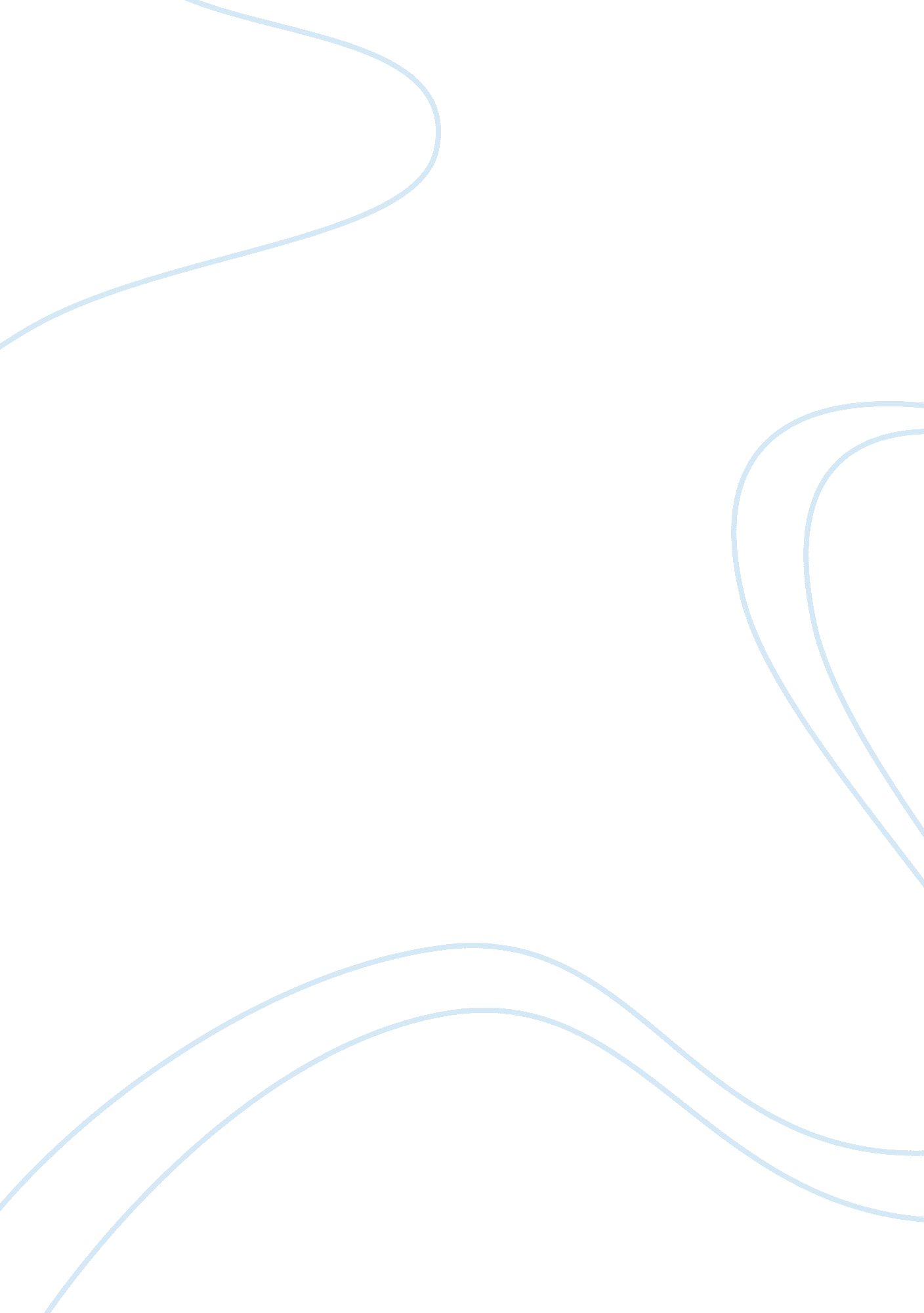 Interactions of opioids and hiv infection in the pathogenesis of chronic painHealth & Medicine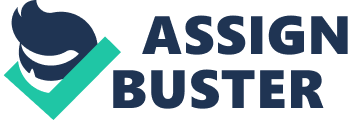 Introduction Pathological pain is a major neurological complication suffered by over 50% of HIV-1/AIDS patients ( Hewitt et al., 1997 ; Mirsattari et al., 1999 ; Evers et al., 2000 ). Patients with HIV-associated pain syndromes may suffer headache, somatic pain, and visceral pain ( Hewitt et al., 1997 ; Mirsattari et al., 1999 ; Evers et al., 2000 ; Aouizerat et al., 2010 ). The pain is typically bilateral, of gradual onset and described as ‘ aching,’ ‘ painful numbness,’ or ‘ burnings’ ( Cornblath and McArthur, 1988 ). However, the molecular and cellular processes by which HIV patients develop pain remain elusive. Pathologically, about 30% of HIV-1/AIDS patients with pain symptoms manifest clinically detectable peripheral neuropathy ( Martin et al., 2003 ). Although highly active antiretroviral therapy (HAART) has dramatically reduced the morbidity and mortality of HIV-1 infection ( Mocroft et al., 2003 ), patients on HAART still develop symptoms of distally symmetric small-fiber retrograde axonal neuropathy and pain ( Simpson, 2002 ; Luciano et al., 2003 ; Lopez et al., 2004 ; Arenas-Pinto et al., 2008 ). Previous studies indicate that gp120 can induce cutaneous denervation in the transgenic mouse model ( Keswani et al., 2006 ), intrathecal injection model ( Milligan et al., 2001 ; Yuan et al., 2014 ), and in the sciatic nerve exposure model ( Wallace et al., 2007a , b ). Gp120 can also cause axonal injury of sensory neurons in culture ( Melli et al., 2006 ; Hoke et al., 2009 ). Controlling pain is a big challenge in HIV patient care. The clinical practice for pain management in HIV patients has been recommended to follow the WHO guideline ( World Health Organization, 1996 ; Basu et al., 2007 ). According to the guideline, opioids are the cornerstone medications for treating moderate to severe pain. Ironically, besides the powerful acute analgesic effect, emerging clinical data indicate that repeated use of opioid analgesics promotes chronic pain in HIV patients ( Smith, 2011 ; Onen et al., 2012 ). Studies on simian or simian-human immunodeficiency virus-infected monkey models suggest a role of opioids in HIV-related disease progression ( Kumar et al., 2004 , 2006 ; Rivera-Amill et al., 2010 ). HIV-1-infected opioid abusers also appear to show more severe neuropathology than HIV-1-infected non-drug users ( Bell et al., 1998 , 2006 ; Anthony et al., 2005 , 2008 ). Currently, the mechanisms by which opioid medicines exacerbate HIV- associated pain are unclear. Multiple molecular systems in neurons, including mu-opioid receptors, N -methyl-D-aspartate receptors, nitric oxide synthase, heme oxygenase, 5-hydroxytryptamine type 3 receptors, complement components, chemokines and the melanocortin system have been implicated in opiate-induced hyperalgesia ( Basu et al., 2007 ), but whether (and how) they contribute to the exacerbation of HIV-associated pain is unclear. Opioids can also activate glial cells such as microglia and astrocytes ( Tortorici et al., 1999 ; Song and Zhao, 2001 ; Raghavendra et al., 2002 ; Mika, 2008 ; Horvath and DeLeo, 2009 ; Mika et al., 2009 ; Lee et al., 2011 ), which may facilitate the expression of hyperalgesia by releasing various neural regulators such as cytokines, chemokines and brain-derived neurotrophic factor to induce sensitization of pain-processing neurons ( Hao, 2013 ). Although we have a significant understanding of the potential mechanisms by which HIV-1 infection (including antiretroviral therapy) and opioid use induce pain individually, little is known about how their interaction would contribute to pain pathogenesis. We will consider the potential pathogenic mechanisms from the perspective of neuron-glial crosstalk. In the following sections, we will first provide overviews of the detrimental effects of HIV-1 and opioids, separately or combinatorially, on neurons and glia. Based on these findings, we will discuss the possible pathogenic processes induced by HIV-1 and opioids that facilitate the development of HIV-associated pain. We regret that due to limited space we cannot cover all of the significant work in this field but are forced to focus on selected findings to illustrate our views. The purpose of this paper is not to provide a systematic review of current literature. Instead, we aim to provide mechanistic viewpoints on how HIV-1 infection might interact with opioids to promote pain pathologies. Neuronal Mechanisms We postulate that neuronal damage is a major mechanism by which interaction of HIV-1 and opioids facilitates the development of hyperalgesia. Here, we will first discuss how nerve damage can lead to the expression of pathological pain and then how gp120 and opioids may cause neuronal damage. Damage of peripheral or central pain transmission neurons, manifested by hyper-excitability and/or a lowered threshold of activation, directly contributes to neuropathic pain ( Baron, 2000 ; Treede et al., 2008 ). Pathological pain in HIV patients is frequently associated with peripheral sensory neuropathy, a form of the so-called ‘ dying-back’ degeneration of sensory neurons ( Hao, 2013 ). Sensory neuropathy also develops in various animal models of HIV-associated pain, including rodents models generated by exposure of peripheral nerves or spinal cord to gp120 ( Herzberg and Sagen, 2001 ), gp120 transgenic mice receiving antiretroviral drugs ( Keswani et al., 2006 ) and SIV-infected monkeys ( Hou et al., 2011 ). Thus, neuronal damage is intimately associated with the expression of HIV-associated pain. Many events such as neuronal hyper-excitation, inflammation and viral infection can cause nerve damage that leads to neuropathic pain ( Woolf and Mannion, 1999 ). Neuropathic pain-related damage may lead to neuronal apoptosis via caspase-dependent and -independent pathways ( Perl and Banki, 2000 ; Oh et al., 2001 ; Gougeon, 2003 ; Silva et al., 2003 ). Using HIV-1 gp120 protein as an example, we will describe how HIV-1 infection may interact with opioids to promote these pathways in pain-processing neurons. Damage of peripheral nerves may contribute to pain pathogenesis via various pathways. For instance, when peripheral nervesare damaged, sodium-channels may aggregate locally and/or in cell bodies, which may lead to hyper excitability ( Lai et al., 2003 ; Wood et al., 2004 ). Ectopic expression of specific calcium channels on DRG cells has also been observed following neuronal damage ( Luo et al., 2001 ). The nerve-damage-induced changes of ion channel expression may be intimately linked to peripheral sensitization. In addition to ion channels, neuronal damage induces the ectopic expression of specific pain sensory receptors such as TRPV1, a vanilloid receptor for thermal sensation. TRPV1 is normally expressed on nociceptive afferent fibers. When nerve damage occurs, TRPV1 expression decreases on injured afferents and increases on undamaged Cfibers and Aδfibers ( Hudson et al., 2001 ; Hong and Wiley, 2005 ). Nerve-damage-induced increases of other pain-related factors, including acid-sensing ion channels (ASICs; Price et al., 2001 ), adrenoceptors in neurons ( Price et al., 1998 ; Baron et al., 1999 ) and pro-inflammatory cytokines (e. g., TNF-α; Marchand et al., 2005 ) in glial cells, have also been implicated in peripheral sensitization. The sensitization of primary afferent nerves can facilitate the expression of central sensitization of CNS pain-processing neurons in the spinal cord dorsal horn and supraspinal regions ( Price, 2000 ; Zhuo, 2002 ). Peripheral nerve damage can lead to the activation of excitatory glutamate receptors such as NMDARs and AMPARs in spinal neurons ( Miller et al., 2011 ). In addition, damage to peripheral nerves also causes reduced expression and uptake activity of both neuronal and glial glutamate transporters, which may contribute to increased neuronal excitability ( Sung et al., 2003 ); these effects are mediated by the activation of PKC and MAPK signaling pathways ( Malmberg et al., 1997 ; Ji and Woolf, 2001 ). Furthermore, hyperactivation of Cfibers induces ectopic expression of sodium channels ( Hains et al., 2004 ) and calcium channels ( Luo et al., 2001 ) on dorsal horn neurons to facilitate pain transmission. Malfunction of inhibitory mechanisms may also facilitate central sensitization. Peripheral nerve damage can induce the apoptosis of GABA (γ-aminobutyricacid) inhibitory neurons in superficial layers of the dorsal horn ( Moore et al., 2002 ; Coull et al., 2003 ). Several studies suggest an association of neuronal apoptosis with neuropathic pain ( Mao et al., 2002a ; Moore et al., 2002 ; Campana and Myers, 2003 ; Schmeichel et al., 2003 ), and inhibition of apoptosis decreases the pain behaviors ( Joseph and Levine, 2004 ; Scholz et al., 2005 ; Sekiguchi et al., 2009 ). HIV-1 does not infect neurons ( Lipton, 1998 ; Michaels et al., 1988 ). However, HIV-1 infection of the nervous system, especially of microglia and astrocytes, can cause neuronal damage and apoptosis via toxic viral proteins that are secreted from infected cells. Glycoprotein 120 (gp120), the viral envelope protein that mediates HIV infection, is one of the secreted HIV-1 proteins that causes neuronal dysfunction ( Michaels et al., 1988 ; Nath, 2002 ). Our recent analysis on HIV patient tissues and mouse models suggests a crucial role of gp120 in the pathogenesis of HIV-associated pain ( Yuan et al., 2014 ). Gp120 may induce neurotoxicity either by directly stimulating neurons (“ direct injury”) or indirectly by activating glial cells (“ bystander effect”; Kaul et al., 2001 ). For instance, gp120 activates C-X-C chemokine receptor 4 (CXCR4), which is constitutively expressed on DRG and spinal cord neurons ( Oh et al., 2001 ; Miller et al., 2009 ), and up-regulates C-C chemokine receptor 2 (CCR2) in a calcium-dependent manner to produce neurotoxicity ( Hesselgesser et al., 1997 ; Jung and Miller, 2008 ). It has been suggested that gp120-induced neuronal CXCR4 activation may up-regulate pro-inflammatory cytokine IL-1β in a neuronal autocrine fashion, which then causes the neuronal excitotoxicity ( Bagetta et al., 1999 ; Corasaniti et al., 2001a , b ). In addition, gp120 is known to stimulate CXCR4 on DRG satellite glia and induce the secretion of RANTES (Regulated on Activation, Normal T cell Expressed and Secreted) chemokine (a. k. a. CCL5), which induces neuronal damage by activating CCR5 receptors on DRG neurons ( Hesselgesser et al., 1997 ; Oh et al., 2001 ). Glutamate receptors ( Mattson et al., 2005 ), especially NMDA receptors ( Lipton et al., 1991 ; Lipton, 1992 ; Bennett et al., 1995 ; Lannuzel et al., 1995 ; Meucci and Miller, 1996 ; Chen et al., 2005 ), are targets of gp120, and their over-activation by gp120 can cause neurotoxicity. There are three apoptotic pathways: caspase-dependent extrinsic (also known as death receptor approach) and intrinsic (known as mitochondrial approach) pathways ( Sinkovics, 1991 ) as well as a caspase-independent pathway that is T cell-mediated and exhibits perforin-granzyme-dependent apoptosis ( Elmore, 2007 ). Gp120 can induce neuronal apoptosis via the extrinsic and intrinsic pathways ( Bagetta et al., 1999 ; Chen et al., 2005 , 2011a ; Singh et al., 2005 ). In the extrinsic pathway, TNF-α secreted by gp120-activated glial cells can bind to TNF-α receptor 1 on neurons and induce neuronal apoptosis. Gp120 also can bind to CXCR4 on neurons to induce apoptosis by promotingcalcium influx and glutamate uptake ( Hesselgesser et al., 1998 ). In the intrinsic pathway, gp120 is able to increase the expression and phosphorylation of p53 and subsequently induce the disruption of the mitochondrial membrane by activating BCL-2-associated X protein (Bax; Gougeon, 2003 ). Interestingly, accumulation ofp53 has been observed in the neurons of AIDS patients ( Silva et al., 2003 ). Gp120 also can activate phospholipase A2 and increase the release of arachidonic acid to disrupt glutamate metabolism in neurons via NMDA-receptor-mediated neurotoxicity, which can lead to cell dysfunction or death ( Ushijima et al., 1995 ). Mounting evidence indicates that chronic opiate use exacerbates the neuronal damage induced by HIV proteins gp120 and tat through synergy of neuronal apoptosis ( Gurwell et al., 2001 ; Hu et al., 2005 ) and alteration of dendritic spines and dendrites ( Fitting et al., 2010 ). Ion channels have been implicated in the synergic neurotoxic effects of opioids and gp120. Gp120 can induce K + eﬄux by activating K channels when it binds to CXCR4 ( Chen et al., 2011a ). Chronic administration of opioids can reduce K + inflow by down-regulating MOR ( Christie, 2008 ). Thus, dysfunction of K + channels may contribute to neurotoxicity and may be a point of convergence for gp120-opioid synergism of chronic pain ( Podhaizer et al., 2012 ). In addition, chemokine receptors can dimerize with MOR, implying a functional interaction between these receptors ( Toth et al., 2004 ). In this context, CXCR4 and CCR5 are particularly interesting because they not only are co-receptors of gp120 but are also co-expressed with MOR on neurons ( Sengupta et al., 2009 ; Heinisch et al., 2011 ). Besides synergism in neurons, gp120 and opioids may also functionally interact in glia to indirectly facilitate neuronal damage by regulating chemokines ( Mahajan et al., 2005 ) and glutamate uptake ( Podhaizer et al., 2012 ), which is the focus of a later section. When gp120 and/or chronic opioids cause damage to pain-processing neurons, they may induce neuropathic pain. Gp120 not only directly excites rat DRG neurons and induces allodynia by activating their chemokine receptors ( Oh et al., 2001 ) but also mediates local axonal degeneration of cultured rodent DRG neurons, which is dependent on activation of the caspase pathways ( Melli et al., 2006 ). By a similar mechanism, exposure to gp120 also leads to up-regulation of MCP-1 and CCR2 on DRG neurons and upregulation of their activation, which is expected to contribute to neuropathic pain ( Miller et al., 2009 ). We have generated a gp120 neuropathic pain model that develops similar neuropathologies as human HIV patients, including peripheral neuropathy and synapse degeneration ( Yuan et al., 2014 ). Accumulating data indicate that glial-neuronal cross-talk plays an important role in opioid-abuse-induced paradoxical pain ( Raghavendra et al., 2003 ; Hutchinson et al., 2008a ; Zhao et al., 2012 ; Sun et al., 2014 ). The underlying mechanism remains obscure. Application of exogenous CXCL12 ( Heinisch et al., 2011 ) and gp120 ( Chen et al., 2011b ), both of which are ligands of CXCR4 receptor, significantly attenuate morphine-mediated hyperpolarization in rodent periaqueductal grey (PAG) neurons. Wilson et al. (2011) also suggested that sensory neurons sensitized by the CXCL12-CXCR4 axis (or the gp120-CXCR4 axis) may facilitate the hyperalgesia induced by opioids. Moreover, morphine induces CXCR4-mediated activation of extracellular signal-regulated kinase (ERK) in rat neurons, a crucial regulator of peripheral and central sensitization. This may be one mechanism of gp120/opioid synergism in neuropathic pain ( Ji, 2004 ; Patel et al., 2006 ; Sengupta et al., 2009 ). Glial Mechanisms Converging evidence indicates a key role for glia and neuron-glia interactions in the development and maintenance of neuropathic pain ( Jin et al., 2003 ; Hansen and Malcangio, 2013 ; Ji et al., 2013 ; Walters, 2014 ). Glia mediate many of the neurotoxic effects of HIV-1 and co-exposure of glia to opioids and HIV-1 appears to exacerbate proinflammatory and excitotoxic events that lead to neuron dysfunction. Because of these observations, we are investigating the potential that glia-mediated mechanisms may contribute to the pathogenesis of neuropathic pain that is caused by HIV-1 and chronic opioid use. Glial Activation and Pain Glial cells, including astrocytes, microglia, and oligodendrocytes, play important roles in supporting and regulating neuronal functions ( Watkins et al., 2005 ). The involvement of glia in neuropathic pain was first suggested in the mid-1990s ( Colburn et al., 1997 ). Numerous studies have since suggested critical roles of both microglia ( Raghavendra et al., 2003 ; Tsuda et al., 2003 ; Coull et al., 2005 ; Ji and Suter, 2007 ) and astrocytes ( Meller et al., 1994 ; Watkins et al., 1997 ; Ji et al., 2006 ; Chiang et al., 2007 , 2012 ; Guo et al., 2007 ; Okada-Ogawa et al., 2009 ; Gao and Ji, 2010b ; Ren and Dubner, 2010 ) in the pathogenesis of pathological pain. Activation of astrocytes and microglia can cause neuroanatomical and neurochemical transformations in the CNS that contribute to neuropathic pain ( Colburn et al., 1999 ; Woolf and Mannion, 1999 ). Malfunctioning astrocytes and microglia may dysregulate synaptic function and neuronal excitability by various mechanisms ( Halassa et al., 2007 ; Pocock and Kettenmann, 2007 ). Reactive glia secret proinflammatorycytokines such as tumor necrosis factor-α(TNF-α), IL-1β, and IL-6 that facilitate the expression of central sensitization ( Seifert and Maihofner, 2011 ). Inhibition of the cytokines can effectively reduce neuropathic pain ( Moalem and Tracey, 2006 ). Cytokines are up-regulated in the spinal cord after nerve injury, inflammation, bone cancer, and chronic opioid exposure, and they contribute to the development and maintenance of various types of chronic pain ( DeLeo and Yezierski, 2001 ; Sommer et al., 2001 ; Watkins et al., 2001 ; Svensson et al., 2005 ). For instance, peripheral nerve injury causes the up-regulation of TNF-α and TNFR1 in DRG and the spinal dorsal horn ( Schafers et al., 2003 ; Ohtori et al., 2004 ; Xu et al., 2006 ), which facilitates the development of neuropathic pain ( Sommer and Kress, 2004 ; Wieseler-Frank et al., 2005 ). Inhibition of TNF-α inhibits the pain pathogenesis ( George et al., 2000 ; Ribeiro et al., 2000 ). IL-1β is induced in the spinal cord in animal models of bone cancer pain, inflammatory pain, and nerve injury pain ( Zhang et al., 2005 ; Guo et al., 2007 ; Wei et al., 2008 ; Weyerbacher et al., 2010 ). Inhibition of spinal IL-1β signaling with IL-1 receptor antagonist (IL-1ra) or neutralizing antibody alleviatespain behaviors ( Milligan et al., 2001 , 2003 ; Sweitzer et al., 2001 ; Guo et al., 2007 ; Kawasaki et al., 2008b ; Wei et al., 2008 ; Zhang et al., 2008 ). Conversely, intrathecal injection of IL-1βinduces hyperalgesia ( Tadano et al., 1999 ; Reeve et al., 2000 ; Ji et al., 2002 ; Sung et al., 2004 ; Kawasaki et al., 2008a ). Persistent IL-6 increase after spinal cord injury (SCI) appears to correlate with the development of chronic pain both in SCI patients ( Davies et al., 2007 ) and in an animal model of SCI ( Detloff et al., 2008 ). Furthermore, injection of IL-6 in rats causes hypersensitivity to thermal and mechanical stimuli ( Oka et al., 1995 ; Poole et al., 1995 ; DeLeo et al., 1996 ; Brenn et al., 2007 ). Pro-inflammatory cytokines (TNF-α, IL-1β, and IL-6) have been shown to induce the trafficking and surface expression of AMPA receptors in hippocampal neurons ( Beattie et al., 2002 ; Stellwagen et al., 2005 ), enhance NMDA currents of spinal lamina II neurons ( Kawasaki et al., 2008b ; Gao et al., 2009 ), and increase the frequency and amplitude of spontaneous postsynaptic currents (sEPSCs) in dorsal horn neurons ( Kawasaki et al., 2008b ). These neuronal effects of cytokines may directly contribute to the expression of pathological pain. Chemokines are a group of cytokines that induce cell migration ( Walz et al., 1987 ; Yoshimura et al., 1987 ). Recent evidence suggests that chemokine signaling contributes to the pathogenesis of chronic pain by regulating glial activation and neural plasticity ( White et al., 2007 ; Abbadie et al., 2009 ; Gao and Ji, 2010a ; Clark et al., 2011 ). Among them, CCL2 (MCP-1) is one of the best studied chemokines in pain modulation. It is highly expressed in astrocytes after spinal nerve ligation ( Gao et al., 2009 ) and spinal cord contusion injuries ( Knerlich-Lukoschus et al., 2008 ). Spinal injection of TNF-α-activated astrocytes results in persistent mechanical allodynia by releasing CCL2 ( Gao et al., 2010 ). Chemokines may regulate pain transmission by stimulating specific chemokine receptors such as CCR2, CCR5, CXCR4, and CX3CR1 that are expressed in primary afferent neurons or secondary neurons in the spinal dorsal horn ( Abbadie et al., 2003 ). In spinal cord slices, chemokines were shown to evoke excitatory postsynaptic currents (EPSCs) from lamina II neurons ( Yoshimura and Jessell, 1989 ). Addition of CCL2 to cultured DRG neurons elicits release of calcitonin gene-related peptide (CGRP), a nociceptor neurotransmitter ( White et al., 2009 ). Glia may also regulate pain pathogenesis by modulating the level of extracellular glutamate, the major excitatory neurotransmitter. Glial glutamate transporter 1 (GLT-1) is abundantly expressed in astrocytes ( Beart and O’Shea, 2007 ). It plays a critical role in clearing extracellular glutamate from synaptic clefts ( Huang and Bergles, 2004 ; Tawfik et al., 2006 ) and hence modulates glutamatergic transmission and neuronal plasticity ( Rothstein et al., 1994 , 1996 ). Inhibition of glutamate transporters results in elevation of spinal extracellular glutamate and spontaneous pain ( Liaw et al., 2005 ; Weng et al., 2006 ). Spinal nerve injury induces an initial increase ( Sung et al., 2003 ; Wang et al., 2008 ) followed by a persistent decrease of GLT1 in the spinal cord astrocytes ( Tawfik et al., 2008 ; Xin et al., 2009 ). GLT-1 gene delivery to the spinal cord attenuates inflammatory and neuropathic pain ( Maeda et al., 2008 ), supporting a critical contribution of glutamate transporter down-regulation to pain pathogenesis ( Sung et al., 2003 ; Weng et al., 2005 ). The evidence outlined above illustrates that activated glia may promote pain pathogenesisthrough diverse mechanisms, including releasing pro-inflammatory cytokines and chemokines and down-regulating glutamate transporters. Interestingly, as we will discuss in the next sections, emerging evidence indicates that HIV-1 infection and chronic opioid use also dysregulate these pain pathogenic processes. HIV-1 and Opioids in Glial Activation Opiate drug abuse and HIV-1 are interlinked epidemics ( Bell et al., 1998 ; Anthony et al., 2008 ), and opioids can exacerbate the neuropathogenesis of HIV-1 ( Hauser et al., 2012 ). In human HIV-1 patients, opiate drug abuse was reported to increases glial reactivity in the CNS with specific alterations in the number and morphology of reactive microglia ( Bell et al., 2002 ). Similarly, morphine rapidly and significantly increases the activation of microglia in the brains of Tat transgenic mice. Additionally, both HIV-1 proteins (e. g., gp120 and Tat) and opioids can activate astrocytes in the SDH ( Milligan et al., 2001 ; Huang et al., 2012 ). Emerging evidence supports a role for the interaction of opioids and HIV viral proteins in glial activation, although the underlying mechanisms remain unclear. The interaction depends on mu-opioid receptors ( Zou et al., 2011 ), which are widely expressed in astrocytes ( Stiene-Martin et al., 1998 , 2001 ) and microglia ( Tomassini et al., 2004 ). While opioids can directly cause glial activation ( El-Hage et al., 2005 , 2006 , 2008a , b ; Bruce-Keller et al., 2008 ; Turchan-Cholewo et al., 2008 , 2009 ; Gupta et al., 2010 ), intrastriatal Tat infusion enhanced the activation of glia in vivo ( El-Hage et al., 2006 ). Morphine analgesics can activate both classical opioid receptors andthe non-classical receptor Toll-like receptor 4 (TLR4; Hutchinson et al., 2010b ), which is expressed in glia that are implicated in various chronic pain syndromes ( Hutchinson et al., 2008b , 2010a ; Lewis et al., 2010 , 2012 ). Additional evidence indicates that TLR4 activation opposes the analgesic effect of morphine ( Watkins et al., 2009 ; Hutchinson et al., 2010b ). The type of opioid receptor that is involved in the opioid/HIV-1 interaction for pain-related synergistic activation of glia is unknown. Intracellular calcium may be a critical mediator in astrocyte activation that is induced by HIV-1 protein and opioids. Tat or gp120 can evoke an increase in intracellular Ca 2+ ([Ca 2+ ]i) in astroglia ( Haughey et al., 1999 ; Holden et al., 1999 ). Similar effects are also observed after acute μ-opioid receptor activation ( Hauser et al., 1998 ). Morphine and HIV-1 viral proteins synergistically induce Ca 2+ release from the endoplasmic reticulum (ER) and Ca 2+ influx from extracellular spaces of astrocytes, which enhance cytokine and chemokine release ( El-Hage et al., 2008b ). The increased [Ca 2+ ]i may contribute to the development of hyperalgesia by regulating synaptic transmission and activity of NMDA and AMPA receptors in the spinal cord ( Meller et al., 1996 ; Guo et al., 2007 ; Chen et al., 2010b ). Furthermore, increased intracellular Ca 2+ can also activate Ca 2+ -sensitive proteins such as protein kinase C (PKC) and calcium/calmodulin-dependent protein kinase II (CaMK II; Kuhl et al., 2000 ), both of which play crucial roles in central sensitization during the development of neuropathic and inflammatory pain ( Malmberg et al., 1997 ; Martin et al., 2001 ; Chen et al., 2010a ). CaMKIIα is required for the initiation and maintenance of opioid-induced hyperalgesia ( Chen et al., 2010a ). Together, these findings indicate that enhanced intracellular Ca 2+ might be vital for astrocyte activation during pain development. Opioids may synergize with HIV viral proteins in these processes in glial cells. As a result, normally neuroprotective glia ( Kaul et al., 2001 ) and mononuclear phagocytes ( Persidsky and Gendelman, 2003 ) are functionally transformed into deleterious states thatdisrupt CNS homeostasis and create pathophysiological conditions that induce in juries in pain-processing neurons. Interactions of Opioids and HIV-1 in Neuropathic Pain Findings such as those summarized above indicate that the interactions of HIV-1 and opioids have a synergistic effect on glial activation. Since glial activation plays a key role in neuropathic pain development, we reason that HIV-1 infection and opioids interact to promote pain pathogenesis. Several pathogenic pathways can be envisioned to mediate the synergistic effect of opioids and HIV-1 proteins in this scenario. One of the potential mechanisms is probably mediated by the enhanced pro-inflammatory cytokine release from activated glia. Glial cells are the major source of cytokines (e. g., TNF-α, IL-1β, and IL-6) in the HIV-1-infected CNS ( Dong and Benveniste, 2001 ; Luo et al., 2003 ). Opioids exacerbate the glial response to HIV-1by accelerating cytokine release ( El-Hage et al., 2005 ). Additionally, HIV replication in microglia can be stimulated by opioids, which leads to the release of toxic viral proteins that then stimulate the release of inflammatory toxins ( Glass et al., 1995 ; Nath et al., 1999 ; Yadav and Collman, 2009 ). Opioids may directly activate MOR on microglia ( Bruce-Keller et al., 2008 ; El-Hage et al., 2008a ; Turchan-Cholewo et al., 2008 , 2009 ; Gupta et al., 2010 ) to evoke cytokine and reactive/oxidative responses to insults ( Wetzel et al., 2000 ; Rahim et al., 2003 ; Qin et al., 2005 ; Wang et al., 2005 ). NF-κB is involved in the induction of cytokines in glia ( Zhai et al., 2004 ). HIV-1 Tat activates NF-κB ( Conant et al., 1996 ; El-Hage et al., 2008a ) to cause the release of a large amount of cytokines by glia ( Conant et al., 1998 ; El-Hage et al., 2005 , 2006 , 2008a ). Pro-inflammatory cytokines could facilitate the development of hyperalgesia by regulating the activity of synaptic receptors such as NMDARs and AMPARs ( Meller et al., 1996 ; Guo et al., 2007 ; Chen et al., 2010b ). For instance, IL-1β, IL-6, and TNF-α can enhance excitatory synaptic transmission and increased density and conductance of neuronal AMPA ( Ogoshi et al., 2005 ; Stellwagen et al., 2005 ) and NMDA ( Viviani et al., 2003 ) receptors, and these cytokines can down-regulate neuronal GABA receptors ( Stellwagen et al., 2005 ). Glia are also a major source of chemokines (e. g., CCL2/MCP-1, CCL5/RANTES, and CCL3/MIP-1a) in the HIV-1-infected CNS ( Dong and Benveniste, 2001 ; Luo et al., 2003 ). The contribution of chemokines to pain pathogenesis is well established ( Liou et al., 2013 ). Opioids exacerbate the astroglial response to HIV-1and stimulate release of chemokines ( El-Hage et al., 2005 ). NF-κB signaling is also implicated in chemokine induction in astrocytes ( Zhai et al., 2004 ). HIV-1Tat activates NF-κB ( Conant et al., 1996 ; El-Hage et al., 2008a ) to elicit release of many chemokines from astroglia ( Conant et al., 1998 ; El-Hage et al., 2005 , 2006 , 2008a ). Previous studies observed synergistic effects of HIV-1 viral proteins and opiate agonists on chemokine release from glia ( El-Hage et al., 2006 ). Similar to the cytokines discussed above, chemokines may also promote the development of hyperalgesia by regulating synaptic transmission and activity of NMDA and AMPA receptors ( Meller et al., 1996 ; Guo et al., 2007 ; Chen et al., 2010b ). Since specific chemokine receptors such as CCR2, CCR5, CXCR4, and CX3CR1 are expressed in primary afferents and/or secondary neurons in the spinal dorsal horn ( Oh et al., 2001 ; Abbadie, 2005 ), chemokines may modulate pain signal transmission. Another potential mechanism by which opioids and HIV-1 may cooperate to dysregulate pain-related glial function is to down-regulate their glutamate re-uptake activity. Under normal physiologic conditions, extracellular glutamate is rapidly cleaned by re-uptake processes mediated by glutamate transporters EAAT1 (a. k. a. GLAST) and EAAT2 (a. k. a. GLT-1). EAAT1 and EAAT2 are predominantly expressed by astroglia (but only have low expression in microglia; Gras et al., 2006 , 2012 ). Chronic morphine administration induces down-regulation of spinal glutamate transporters ( Ozawa et al., 2001 ; Mao et al., 2002b ). Interestingly, a decrease of EAAT2 expression was also observed in human astrocytes exposed to gp120 or HIV-1 ( Wang et al., 2003 ). Exposure to morphine and HIV-1 Tat boosts extracellular glutamate accumulation at the synapse ( Madl and Burgesser, 1993 ; Phillis et al., 2000 ), which is expected to cause excitotoxicity ( Albrecht et al., 2010 ). The above findings indicate that opioids and HIV-1 interact to activate glia, leading to enhanced cytokine and chemokine expression ( Mahajan et al., 2005 ) and down-regulation of glutamate uptake ( Zou et al., 2011 ). These biological effects are detrimental to neurons and may directly contribute to the development of hyperalgesia. Summary Opioid abuse and HIV-1 have been described as interrelated epidemics, and they can exacerbate the neuropathogenesis of neuroAIDS ( Hauser et al., 2012 ). Here, we have mainly considered the potential mechanisms by which the interaction of opioids and HIV-1 facilitates the development of hyperalgesia. Because mounting evidence suggests that they have synergistic effects on neurons and glia, we are working to understand the pathogenic processes from the perspectives of these cell types and their interactions. Based on the previously findings discussed earlier, we suggest that HIV-1 and opioids dysregulate the function of neurons and glia in the pain-processing neural pathway. The ongoing reactive cross-talk between opiate drugs and HIV-1 may not only directly injure pain-transmission neurons but also indirectly contribute to the injuries by activating glia, especially microglia and astrocytes. Author Contributions All authors listed, have made substantial, direct and intellectual contribution to the work, and approved it for publication. Funding This work was supported by following grants from NIH to S-JT: NS079166 and DA036165. Conflict of Interest Statement The authors declare that the research was conducted in the absence of any commercial or financial relationships that could be construed as a potential conflict of interest. Acknowledgment BL was supported by the International Program for Ph. D. Candidates, Sun Yat-Sen University (02300-52094201). References Abbadie, C. (2005). Chemokines, chemokine receptors and pain. Trends Immunol. 26, 529–534. doi: 10. 1016/j. it. 2005. 08. 001 PubMed Abstract | CrossRef Full Text | Google Scholar Abbadie, C., Bhangoo, S., De Koninck, Y., Malcangio, M., Melik-Parsadaniantz, S., and White, F. A. (2009). Chemokines and pain mechanisms. Brain Res. Rev. 60, 125–134. doi: 10. 1016/j. brainresrev. 2008. 12. 002 PubMed Abstract | CrossRef Full Text | Google Scholar Abbadie, C., Lindia, J. A., Cumiskey, A. M., Peterson, L. B., Mudgett, J. S., Bayne, E. K., et al. (2003). Impaired neuropathic pain responses in mice lacking the chemokine receptor CCR2. Proc. Natl. Acad. Sci. U. S. A. 100, 7947–7952. doi: 10. 1073/pnas. 1331358100 PubMed Abstract | CrossRef Full Text | Google Scholar Albrecht, J., Sidoryk-Wegrzynowicz, M., Zielinska, M., and Aschner, M. (2010). Roles of glutamine in neurotransmission. Neuron Glia Biol. 6, 263–276. doi: 10. 1017/S1740925X11000093 PubMed Abstract | CrossRef Full Text | Google Scholar Anthony, I. C., Arango, J. C., Stephens, B., Simmonds, P., and Bell, J. E. (2008). The effects of illicit drugs on the HIV infected brain. Front. Biosci. 13: 1294–1307. doi: 10. 2741/2762 CrossRef Full Text | Google Scholar Anthony, I. C., Ramage, S. N., Carnie, F. W., Simmonds, P., and Bell, J. E. (2005). Does drug abuse alter microglial phenotype and cell turnover in the context of advancing HIV infection? Neuropathol. Appl. Neurobiol . 31, 325–338. doi: 10. 1111/j. 1365-2990. 2005. 00648. x PubMed Abstract | CrossRef Full Text | Google Scholar Aouizerat, B. E., Miaskowski, C. A., Gay, C., Portillo, C. J., Coggins, T., Davis, H., et al. (2010). Risk factors and symptoms associated with pain in HIV-infected adults. J. Assoc. Nurses AIDS Care 21, 125–133. doi: 10. 1016/j. jana. 2009. 10. 003 PubMed Abstract | CrossRef Full Text | Google Scholar Arenas-Pinto, A., Bhaskaran, K., Dunn, D., and Weller, I. V. (2008). The risk of developing peripheral neuropathy induced by nucleoside reverse transcriptase inhibitors decreases over time: evidence from the Delta trial. Antivir. Ther. 13, 289–295. PubMed Abstract | Google Scholar Bagetta, G., Corasaniti, M. T., Berliocchi, L., Nistico, R., Giammarioli, A. M., Malorni, W., et al. (1999). Involvement of interleukin-1beta in the mechanism of human immunodeficiency virus type 1 (HIV-1) recombinant protein gp120-induced apoptosis in the neocortex of rat. Neuroscience 89, 1051–1066. doi: 10. 1016/S0306-4522(98)00363-7 PubMed Abstract | CrossRef Full Text | Google Scholar Baron, R. (2000). Peripheral neuropathic pain: from mechanisms to symptoms. Clin. J. Pain 16, S12–S20. doi: 10. 1097/00002508-200006001-00004 CrossRef Full Text | Google Scholar Baron, R., Levine, J. D., and Fields, H. L. (1999). Causalgia and reflex sympathetic dystrophy: does the sympathetic nervous system contribute to the generation of pain? Muscle Nerve 22, 678–695. doi: 10. 1002/(SICI)1097-4598(199906)22: 6 <678:: AID-MUS4> 3. 0. CO; 2-P PubMed Abstract | CrossRef Full Text | Google Scholar Basu, S., Bruce, R. D., Barry, D. T., and Altice, F. L. (2007). Pharmacological pain control for human immunodeficiency virus-infected adults with a history of drug dependence. J. Subst. Abuse Treat. 32, 399–409. doi: 10. 1016/j. jsat. 2006. 10. 005 PubMed Abstract | CrossRef Full Text | Google Scholar Beart, P. M., and O’Shea, R. D. (2007). Transporters for L-glutamate: an update on their molecular pharmacology and pathological involvement. Br. J. Pharmacol. 150, 5–17. doi: 10. 1038/sj. bjp. 0706949 PubMed Abstract | CrossRef Full Text | Google Scholar Beattie, E. C., Stellwagen, D., Morishita, W., Bresnahan, J. C., Ha, B. K., Von Zastrow, M., et al. (2002). Control of synaptic strength by glial TNFalpha. Science 295, 2282–2285. doi: 10. 1126/science. 1067859 PubMed Abstract | CrossRef Full Text | Google Scholar Bell, J. E., Arango, J. C., and Anthony, I. C. (2006). Neurobiology of multiple insults: HIV-1-associated brain disorders in those who use illicit drugs. J. Neuroimmune Pharmacol. 1, 182–191. doi: 10. 1007/s11481-006-9018-2 PubMed Abstract | CrossRef Full Text | Google Scholar Bell, J. E., Arango, J. C., Robertson, R., Brettle, R. P., Leen, C., and Simmonds, P. (2002). HIV and drug misuse in the Edinburgh cohort. J. Acquir. Immune defic. Syndr. 31(Suppl. 2), S35–S42. doi: 10. 1097/00126334-200210012-00003 CrossRef Full Text | Google Scholar Bell, J. E., Brettle, R. P., Chiswick, A., and Simmonds, P. (1998). HIV encephalitis, proviral load and dementia in drug users and homosexuals with AIDS. Effect of neocortical involvement. Brain 121(Pt 11), 2043–2052. doi: 10. 1093/brain/121. 11. 2043 PubMed Abstract | CrossRef Full Text | Google Scholar Bennett, B. A., Rusyniak, D. E., and Hollingsworth, C. K. (1995). HIV-1 gp120-induced neurotoxicity to midbrain dopamine cultures. Brain Res. 705, 168–176. doi: 10. 1016/0006-8993(95)01166-8 CrossRef Full Text | Google Scholar Brenn, D., Richter, F., and Schaible, H. G. (2007). Sensitization of unmyelinated sensory fibers of the joint nerve to mechanical stimuli by interleukin-6 in the rat: an inflammatory mechanism of joint pain. Arthritis Rheum. 56, 351–359. doi: 10. 1002/art. 22282 PubMed Abstract | CrossRef Full Text | Google Scholar Bruce-Keller, A. J., Turchan-Cholewo, J., Smart, E. J., Geurin, T., Chauhan, A., Reid, R., et al. (2008). Morphine causes rapid increases in glial activation and neuronal injury in the striatum of inducible HIV-1 Tat transgenic mice. Glia 56, 1414–1427. doi: 10. 1002/glia. 20708 PubMed Abstract | CrossRef Full Text | Google Scholar Campana, W. M., and Myers, R. R. (2003). Exogenous erythropoietin protects against dorsal root ganglion apoptosis and pain following peripheral nerve injury. Eur. J. Neurosci. 18, 1497–1506. doi: 10. 1046/j. 1460-9568. 2003. 02875. x PubMed Abstract | CrossRef Full Text | Google Scholar Chen, L., Liu, J., Xu, C., Keblesh, J., Zang, W., and Xiong, H. (2011a). HIV-1gp120 induces neuronal apoptosis through enhancement of 4-aminopyridine-senstive outward K+ currents. PLoS ONE 6: e25994. doi: 10. 1371/journal. pone. 0025994 PubMed Abstract | CrossRef Full Text | Google Scholar Chen, X., Kirby, L. G., Palma, J., Benamar, K., Geller, E. B., Eisenstein, T. K., et al. (2011b). The effect of gp120 on morphine’s antinociceptive and neurophysiological actions. Brain Behav. Immun. 25, 1434–1443. doi: 10. 1016/j. bbi. 2011. 04. 014 PubMed Abstract | CrossRef Full Text | Google Scholar Chen, W., Tang, Z., Fortina, P., Patel, P., Addya, S., Surrey, S., et al. (2005). Ethanol potentiates HIV-1 gp120-induced apoptosis in human neurons via both the death receptor and NMDA receptor pathways. Virology 334, 59–73. doi: 10. 1016/j. virol. 2005. 01. 014 PubMed Abstract | CrossRef Full Text | Google Scholar Chen, Y., Yang, C., and Wang, Z. J. (2010a). Ca2+/calmodulin-dependent protein kinase II alpha is required for the initiation and maintenance of opioid-induced hyperalgesia. J. Neurosci. 30, 38–46. doi: 10. 1523/JNEUROSCI. 4346-09. 2010 PubMed Abstract | CrossRef Full Text | Google Scholar Chen, Z., Muscoli, C., Doyle, T., Bryant, L., Cuzzocrea, S., Mollace, V., et al. (2010b). NMDA-receptor activation and nitroxidative regulation of the glutamatergic pathway during nociceptive processing. Pain 149, 100–106. doi: 10. 1016/j. pain. 2010. 01. 015 PubMed Abstract | CrossRef Full Text | Google Scholar Chiang, C. Y., Sessle, B. J., and Dostrovsky, J. O. (2012). Role of astrocytes in pain. Neurochem. Res. 37, 2419–2431. doi: 10. 1007/s11064-012-0801-6 PubMed Abstract | CrossRef Full Text | Google Scholar Chiang, C. Y., Wang, J., Xie, Y. F., Zhang, S., Hu, J. W., Dostrovsky, J. O., et al. (2007). Astroglial glutamate-glutamine shuttle is involved in central sensitization of nociceptive neurons in rat medullary dorsal horn. J. Neurosci. 27, 9068–9076. doi: 10. 1523/JNEUROSCI. 2260-07. 2007 CrossRef Full Text | Google Scholar Christie, M. J. (2008). Cellular neuroadaptations to chronic opioids: tolerance, withdrawal and addiction. Br. J. Pharmacol. 154, 384–396. doi: 10. 1038/bjp. 2008. 100 PubMed Abstract | CrossRef Full Text | Google Scholar Clark, A. K., Staniland, A. A., and Malcangio, M. (2011). Fractalkine/CX3CR1 signalling in chronic pain and inflammation. Curr. Pharm. Biotechnol. 12, 1707–1714. doi: 10. 2174/138920111798357465 PubMed Abstract | CrossRef Full Text | Google Scholar Colburn, R. W., DeLeo, J. A., Rickman, A. J., Yeager, M. P., Kwon, P., and Hickey, W. F. (1997). Dissociation of microglial activation and neuropathic pain behaviors following peripheral nerve injury in the rat. J. Neuroimmunol. 79, 163–175. doi: 10. 1016/S0165-5728(97)00119-7 PubMed Abstract | CrossRef Full Text | Google Scholar Colburn, R. W., Rickman, A. J., and DeLeo, J. A. (1999). The effect of site and type of nerve injury on spinal glial activation and neuropathic pain behavior. Exp. Neurol. 157, 289–304. doi: 10. 1006/exnr. 1999. 7065 PubMed Abstract | CrossRef Full Text | Google Scholar Conant, K., Garzino-Demo, A., Nath, A., McArthur, J. C., Halliday, W., Power, C., et al. (1998). Induction of monocyte chemoattractant protein-1 in HIV-1 Tat-stimulated astrocytes and elevation in AIDS dementia. Proc. Natl. Acad. Sci. U. S. A. 95, 3117–3121. doi: 10. 1073/pnas. 95. 6. 3117 PubMed Abstract | CrossRef Full Text | Google Scholar Conant, K., Ma, M., Nath, A., and Major, E. O. (1996). Extracellular human immunodeficiency virus type 1 Tat protein is associated with an increase in both NF-kappa B binding and protein kinase C activity in primary human astrocytes. J. Virol. 70, 1384–1389. PubMed Abstract | Google Scholar Corasaniti, M. T., Bilotta, A., Strongoli, M. C., Navarra, M., Bagetta, G., and Di Renzo, G. (2001a). HIV-1 coat protein gp120 stimulates interleukin-1beta secretion from human neuroblastoma cells: evidence for a role in the mechanism of cell death. Br. J. Pharmacol. 134, 1344–1350. doi: 10. 1038/sj. bjp. 0704382 PubMed Abstract | CrossRef Full Text | Google Scholar Corasaniti, M. T., Piccirilli, S., Paoletti, A., Nistico, R., Stringaro, A., Malorni, W., et al. (2001b). Evidence that the HIV-1 coat protein gp120 causes neuronal apoptosis in the neocortex of rat via a mechanism involving CXCR4 chemokine receptor. Neurosci. Lett. 312, 67–70. doi: 10. 1016/S0304-3940(01)02191-7 PubMed Abstract | CrossRef Full Text | Google Scholar Cornblath, D. R., and McArthur, J. C. (1988). Predominantly sensory neuropathy in patients with AIDS and AIDS-related complex. Neurology 38, 794–796. doi: 10. 1212/WNL. 38. 5. 794 CrossRef Full Text | Google Scholar Coull, J. A., Beggs, S., Boudreau, D., Boivin, D., Tsuda, M., Inoue, K., et al. (2005). BDNF from microglia causes the shift in neuronal anion gradient underlying neuropathic pain. Nature 438, 1017–1021. doi: 10. 1038/nature04223 PubMed Abstract | CrossRef Full Text | Google Scholar Coull, J. A., Boudreau, D., Bachand, K., Prescott, S. A., Nault, F., Sik, A., et al. (2003). Trans-synaptic shift in anion gradient in spinal lamina I neurons as a mechanism of neuropathic pain. Nature 424, 938–942. doi: 10. 1038/nature01868 PubMed Abstract | CrossRef Full Text | Google Scholar Davies, A. L., Hayes, K. C., and Dekaban, G. A. (2007). Clinical correlates of elevated serum concentrations of cytokines and autoantibodies in patients with spinal cord injury. Arch. Phys. Med. Rehabil. 88, 1384–1393. doi: 10. 1016/j. apmr. 2007. 08. 004 PubMed Abstract | CrossRef Full Text | Google Scholar DeLeo, J. A., Colburn, R. W., Nichols, M., and Malhotra, A. (1996). Interleukin-6-mediated hyperalgesia/allodynia and increased spinal IL-6 expression in a rat mononeuropathy model. J. Interferon Cytokine Res. 16, 695–700. doi: 10. 1089/jir. 1996. 16. 695 PubMed Abstract | CrossRef Full Text | Google Scholar DeLeo, J. A., and Yezierski, R. P. (2001). The role of neuroinflammation and neuroimmune activation in persistent pain. Pain 90, 1–6. doi: 10. 1016/S0304-3959(00)00490-5 PubMed Abstract | CrossRef Full Text | Google Scholar Detloff, M. R., Fisher, L. C., McGaughy, V., Longbrake, E. E., Popovich, P. G., and Basso, D. M. (2008). Remote activation of microglia and pro-inflammatory cytokines predict the onset and severity of below-level neuropathic pain after spinal cord injury in rats. Exp. Neurol. 212, 337–347. doi: 10. 1016/j. expneurol. 2008. 04. 009 PubMed Abstract | CrossRef Full Text | Google Scholar Dong, Y., and Benveniste, E. N. (2001). Immune function of astrocytes. Glia 36, 180–190. doi: 10. 1002/glia. 1107 PubMed Abstract | CrossRef Full Text | Google Scholar El-Hage, N., Bruce-Keller, A. J., Knapp, P. E., and Hauser, K. F. (2008a). CCL5/RANTES gene deletion attenuates opioid-induced increases in glial CCL2/MCP-1 immunoreactivity and activation in HIV-1 Tat-exposed mice. J. Neuroimmune Pharmacol. 3, 275–285. doi: 10. 1007/s11481-008-9127-1 PubMed Abstract | CrossRef Full Text | Google Scholar El-Hage, N., Bruce-Keller, A. J., Yakovleva, T., Bazov, I., Bakalkin, G., Knapp, P. E., et al. (2008b). Morphine exacerbates HIV-1 Tat-induced cytokine production in astrocytes through convergent effects on [Ca(2+)](i), NF-kappaB trafficking and transcription. PLoS ONE 3: e4093. doi: 10. 1371/journal. pone. 0004093 PubMed Abstract | CrossRef Full Text | Google Scholar El-Hage, N., Gurwell, J. A., Singh, I. N., Knapp, P. E., Nath, A., and Hauser, K. F. (2005). Synergistic increases in intracellular Ca2(+, and the release of MCP-1, RANTES, and IL-6 by astrocytes treated with opiates and HIV-1 Tat. Glia 50, 91–106. doi: 10. 1002/glia. 20148 PubMed Abstract | CrossRef Full Text | Google Scholar El-Hage, N., Wu, G., Wang, J., Ambati, J., Knapp, P. E., Reed, J. L., et al. (2006). HIV-1 Tat and opiate-induced changes in astrocytes promote chemotaxis of microglia through the expression of MCP-1 and alternative chemokines. Glia 53, 132–146. doi: 10. 1002/glia. 20262 PubMed Abstract | CrossRef Full Text | Google Scholar Elmore, S. (2007). Apoptosis: a review of programmed cell death. Toxicol. Pathol. 35, 495–516. doi: 10. 1080/01926230701320337 PubMed Abstract | CrossRef Full Text | Google Scholar Evers, S., Wibbeke, B., Reichelt, D., Suhr, B., Brilla, R., and Husstedt, I. (2000). The impact of HIV infection on primary headache. Unexpected findings from retrospective, cross-sectional, and prospective analyses. Pain 85, 191–200. doi: 10. 1016/S0304-3959(99)00266-3 PubMed Abstract | CrossRef Full Text | Google Scholar Fitting, S., Xu, R., Bull, C., Buch, S. K., El-Hage, N., Nath, A., et al. (2010). Interactive comorbidity between opioid drug abuse and HIV-1 Tat: chronic exposure augments spine loss and sublethal dendritic pathology in striatal neurons. Am. J. Pathol. 177, 1397–1410. doi: 10. 2353/ajpath. 2010. 090945 PubMed Abstract | CrossRef Full Text | Google Scholar Gao, Y. J., and Ji, R. R. (2010a). Chemokines, neuronal-glial interactions, and central processing of neuropathic pain. Pharmacol. Ther. 126, 56–68. doi: 10. 1016/j. pharmthera. 2010. 01. 002 PubMed Abstract | CrossRef Full Text | Google Scholar Gao, Y. J., and Ji, R. R. (2010b). Targeting astrocyte signaling for chronic pain. Neurotherapeutics 7, 482–493. doi: 10. 1016/j. nurt. 2010. 05. 016 PubMed Abstract | CrossRef Full Text | Google Scholar Gao, Y. J., Zhang, L., and Ji, R. R. (2010). Spinal injection of TNF-alpha-activated astrocytes produces persistent pain symptom mechanical allodynia by releasing monocyte chemoattractant protein-1. Glia 58, 1871–1880. doi: 10. 1002/glia. 21056 PubMed Abstract | CrossRef Full Text | Google Scholar Gao, Y. J., Zhang, L., Samad, O. A., Suter, M. R., Yasuhiko, K., Xu, Z. Z., et al. (2009). JNK-induced MCP-1 production in spinal cord astrocytes contributes to central sensitization and neuropathic pain. J. Neurosci. 29, 4096–4108. doi: 10. 1523/JNEUROSCI. 3623-08. 2009 PubMed Abstract | CrossRef Full Text | Google Scholar George, A., Marziniak, M., Schafers, M., Toyka, K. V., and Sommer, C. (2000). Thalidomide treatment in chronic constrictive neuropathy decreases endoneurial tumor necrosis factor-alpha, increases interleukin-10 and has long-term effects on spinal cord dorsal horn met-enkephalin. Pain 88, 267–275. doi: 10. 1016/S0304-3959(00)00333-X PubMed Abstract | CrossRef Full Text | Google Scholar Glass, J. D., Fedor, H., Wesselingh, S. L., and McArthur, J. C. (1995). Immunocytochemical quantitation of human immunodeficiency virus in the brain: correlations with dementia. Ann. Neurol. 38, 755–762. doi: 10. 1002/ana. 410380510 PubMed Abstract | CrossRef Full Text | Google Scholar Gougeon, M. L. (2003). Apoptosis as an HIV strategy to escape immune attack. Nat. Rev. Immunol. 3, 392–404. doi: 10. 1038/nri1087 PubMed Abstract | CrossRef Full Text | Google Scholar Gras, G., Porcheray, F., Samah, B., and Leone, C. (2006). The glutamate-glutamine cycle as an inducible, protective face of macrophage activation. J. Leukoc. Biol. 80, 1067–1075. doi: 10. 1189/jlb. 0306153 PubMed Abstract | CrossRef Full Text | Google Scholar Gras, G., Samah, B., Hubert, A., Leone, C., Porcheray, F., and Rimaniol, A. C. (2012). EAAT expression by macrophages and microglia: still more questions than answers. Amino Acids 42, 221–229. doi: 10. 1007/s00726-011-0866-6 PubMed Abstract | CrossRef Full Text | Google Scholar Guo, W., Wang, H., Watanabe, M., Shimizu, K., Zou, S., LaGraize, S. C., et al. (2007). Glial-cytokine-neuronal interactions underlying the mechanisms of persistent pain. J. Neurosci. 27, 6006–6018. doi: 10. 1523/JNEUROSCI. 0176-07. 2007 PubMed Abstract | CrossRef Full Text | Google Scholar Gupta, S., Knight, A. G., Gupta, S., Knapp, P. E., Hauser, K. F., Keller, J. N., et al. (2010). HIV-Tat elicits microglial glutamate release: role of NAPDH oxidase and the cystine-glutamate antiporter. Neurosci. Lett. 485, 233–236. doi: 10. 1016/j. neulet. 2010. 09. 019 PubMed Abstract | CrossRef Full Text | Google Scholar Gurwell, J. A., Nath, A., Sun, Q., Zhang, J., Martin, K. M., Chen, Y., et al. (2001). Synergistic neurotoxicity of opioids and human immunodeficiency virus-1 Tat protein in striatal neurons in vitro. Neuroscience 102, 555–563. doi: 10. 1016/S0306-4522(00)00461-9 CrossRef Full Text | Google Scholar Hains, B. C., Saab, C. Y., Klein, J. P., Craner, M. J., and Waxman, S. G. (2004). Altered sodium channel expression in second-order spinal sensory neurons contributes to pain after peripheral nerve injury. J. Neurosci. 24, 4832–4839. doi: 10. 1523/JNEUROSCI. 0300-04. 2004 PubMed Abstract | CrossRef Full Text | Google Scholar Halassa, M. M., Fellin, T., and Haydon, P. G. (2007). The tripartite synapse: roles for gliotransmission in health and disease. Trends Mol. Med. 13, 54–63. doi: 10. 1016/j. molmed. 2006. 12. 005 PubMed Abstract | CrossRef Full Text | Google Scholar Hansen, R. R., and Malcangio, M. (2013). Astrocytes–multitaskers in chronic pain. Eur. J. Pharmacol. 716, 120–128. doi: 10. 1016/j. ejphar. 2013. 03. 023 PubMed Abstract | CrossRef Full Text | Google Scholar Hao, S. (2013). The molecular and pharmacological mechanisms of HIV-related neuropathic pain. Curr. Neuropharmacol. 11, 499–512. doi: 10. 2174/1570159X11311050005 PubMed Abstract | CrossRef Full Text | Google Scholar Haughey, N. J., Holden, C. P., Nath, A., and Geiger, J. D. (1999). Involvement of inositol 1, 4, 5-trisphosphate-regulated stores of intracellular calcium in calcium dysregulation and neuron cell death caused by HIV-1 protein tat. J. Neurochem. 73, 1363–1374. doi: 10. 1046/j. 1471-4159. 1999. 0731363. x PubMed Abstract | CrossRef Full Text | Google Scholar Hauser, K. F., Fitting, S., Dever, S. M., Podhaizer, E. M., and Knapp, P. E. (2012). Opiate drug use and the pathophysiology of neuroAIDS. Curr. HIV Res. 10, 435–452. doi: 10. 2174/157016212802138779 CrossRef Full Text | Google Scholar Hauser, K. F., Harris-White, M. E., Jackson, J. A., Opanashuk, L. A., and Carney, J. M. (1998). Opioids disrupt Ca2+ homeostasis and induce carbonyl oxyradical production in mouse astrocytes in vitro: transient increases and adaptation to sustained exposure. Exp. Neurol. 151, 70–76. doi: 10. 1006/exnr. 1998. 6788 PubMed Abstract | CrossRef Full Text | Google Scholar Heinisch, S., Palma, J., and Kirby, L. G. (2011). Interactions between chemokine and mu-opioid receptors: anatomical findings and electrophysiological studies in the rat periaqueductal grey. Brain Behav. Immun. 25, 360–372. doi: 10. 1016/j. bbi. 2010. 10. 020 PubMed Abstract | CrossRef Full Text | Google Scholar Herzberg, U., and Sagen, J. (2001). Peripheral nerve exposure to HIV viral envelope protein gp120 induces neuropathic pain and spinal gliosis. J. Neuroimmunol. 116, 29–39. doi: 10. 1016/S0165-5728(01)00288-0 PubMed Abstract | CrossRef Full Text | Google Scholar Hesselgesser, J., HalksMiller, M., DelVecchio, V., Peiper, S. C., Hoxie, J., Kolson, D. L., et al. (1997). CD4-independent association between HIV-1 gp120 and CXCR4: functional chemokine receptors are expressed in human neurons. Curr. Biol. 7, 112–121. doi: 10. 1016/S0960-9822(06)00055-8 PubMed Abstract | CrossRef Full Text | Google Scholar Hesselgesser, J., Taub, D., Baskar, P., Greenberg, M., Hoxie, J., Kolson, D. L., et al. (1998). Neuronal apoptosis induced by HIV-1 gp120 and the chemokine SDF-1 alpha is mediated by the chemokine receptor CXCR4. Curr. Biol. 8, 595–598. doi: 10. 1016/S0960-9822(98)70230-1 CrossRef Full Text | Google Scholar Hewitt, D. J., McDonald, M., Portenoy, R. K., Rosenfeld, B., Passik, S., and Breitbart, W. (1997). Pain syndromes and etiologies in ambulatory AIDS patients. Pain 70, 117–123. doi: 10. 1016/S0304-3959(96)03281-2 PubMed Abstract | CrossRef Full Text | Google Scholar Hoke, A., Morris, M., and Haughey, N. J. (2009). GPI-1046 protects dorsal root ganglia from gp120-induced axonal injury by modulating store-operated calcium entry. J. Peripher. Nerv. Syst. 14, 27–35. doi: 10. 1111/j. 1529-8027. 2009. 00203. x PubMed Abstract | CrossRef Full Text | Google Scholar Holden, C. P., Haughey, N. J., Nath, A., and Geiger, J. D. (1999). Role of Na+/H+ exchangers, excitatory amino acid receptors and voltage-operated Ca2+ channels in human immunodeficiency virus type 1 gp120-mediated increases in intracellular Ca2+ in human neurons and astrocytes. Neuroscience 91, 1369–1378. doi: 10. 1016/S0306-4522(98)00714-3 PubMed Abstract | CrossRef Full Text | Google Scholar Hong, S., and Wiley, J. W. (2005). Early painful diabetic neuropathy is associated with differential changes in the expression and function of vanilloid receptor 1. J. Biol. Chem. 280, 618–627. doi: 10. 1074/jbc. M408500200 PubMed Abstract | CrossRef Full Text | Google Scholar Horvath, R. J., and DeLeo, J. A. (2009). Morphine enhances microglial migration through modulation of P2X4 receptor signaling. J. Neurosci. 29, 998–1005. doi: 10. 1523/JNEUROSCI. 4595-08. 2009 CrossRef Full Text | Google Scholar Hou, Q., Barr, T., Gee, L., Vickers, J., Wymer, J., Borsani, E., et al. (2011). Keratinocyte expression of calcitonin gene-related peptide beta: implications for neuropathic and inflammatory pain mechanisms. Pain 152, 2036–2051. doi: 10. 1016/j. pain. 2011. 04. 033 PubMed Abstract | CrossRef Full Text | Google Scholar Hu, S., Sheng, W. S., Lokensgard, J. R., and Peterson, P. K. (2005). Morphine potentiates HIV-1 gp120-induced neuronal apoptosis. J. Infect. Dis. 191, 886–889. doi: 10. 1086/427830 PubMed Abstract | CrossRef Full Text | Google Scholar Huang, Y. H., and Bergles, D. E. (2004). Glutamate transporters bring competition to the synapse. Curr. Opin. Neurobiol. 14, 346–352. doi: 10. 1016/j. conb. 2004. 05. 007 PubMed Abstract | CrossRef Full Text | Google Scholar Huang, Y. N., Tsai, R. Y., Lin, S. L., Chien, C. C., Cherng, C. H., Wu, C. T., et al. (2012). Amitriptyline attenuates astrocyte activation and morphine tolerance in rats: role of the PSD-95/NR1/nNOS/PKCgamma signaling pathway. Behav. Brain Res. 229, 401–411. doi: 10. 1016/j. bbr. 2012. 01. 044 PubMed Abstract | CrossRef Full Text | Google Scholar Hudson, L. J., Bevan, S., Wotherspoon, G., Gentry, C., Fox, A., and Winter, J. (2001). VR1 protein expression increases in undamaged DRG neurons after partial nerve injury. Eur. J. Neurosci. 13, 2105–2114. doi: 10. 1046/j. 0953-816x. 2001. 01591. x PubMed Abstract | CrossRef Full Text | Google Scholar Hutchinson, M. R., Lewis, S. S., Coats, B. D., Rezvani, N., Zhang, Y., Wieseler, J. L., et al. (2010a). Possible involvement of toll-like receptor 4/myeloid differentiation factor-2 activity of opioid inactive isomers causes spinal proinflammation and related behavioral consequences. Neuroscience 167, 880–893. doi: 10. 1016/j. neuroscience. 2010. 02. 011 PubMed Abstract | CrossRef Full Text | Google Scholar Hutchinson, M. R., Zhang, Y., Shridhar, M., Evans, J. H., Buchanan, M. M., Zhao, T. X., et al. (2010b). Evidence that opioids may have toll-like receptor 4 and MD-2 effects. Brain Behav. Immun. 24, 83–95. doi: 10. 1016/j. bbi. 2009. 08. 004 PubMed Abstract | CrossRef Full Text | Google Scholar Hutchinson, M. R., Northcutt, A. L., Chao, L. W., Kearney, J. J., Zhang, Y., Berkelhammer, D. L., et al. (2008a). Minocycline suppresses morphine-induced respiratory depression, suppresses morphine-induced reward, and enhances systemic morphine-induced analgesia. Brain Behav. Immun. 22, 1248–1256. doi: 10. 1016/j. bbi. 2008. 07. 008 PubMed Abstract | CrossRef Full Text | Google Scholar Hutchinson, M. R., Zhang, Y., Brown, K., Coats, B. D., Shridhar, M., Sholar, P. W., et al. (2008b). Non-stereoselective reversal of neuropathic pain by naloxone and naltrexone: involvement of toll-like receptor 4 (TLR4). Eur. J. Neurosci. 28, 20–29. doi: 10. 1111/j. 1460-9568. 2008. 06321. x PubMed Abstract | CrossRef Full Text | Google Scholar Ji, G. C., Zhang, Y. Q., Ma, F., and Wu, G. C. (2002). Increase of nociceptive threshold induced by intrathecal injection of interleukin-1beta in normal and carrageenan inflammatory rat. Cytokine 19, 31–36. doi: 10. 1006/cyto. 2002. 1949 PubMed Abstract | CrossRef Full Text | Google Scholar Ji, R. R. (2004). Peripheral and central mechanisms of inflammatory pain, with emphasis on MAP kinases. Curr. Drug Targets Inflamm. Allergy 3, 299–303. doi: 10. 2174/1568010043343804 PubMed Abstract | CrossRef Full Text | Google Scholar Ji, R. R., Berta, T., and Nedergaard, M. (2013). Glia and pain: is chronic pain a gliopathy? Pain 154(Suppl. 1), S10–S28. doi: 10. 1016/j. pain. 2013. 06. 022 PubMed Abstract | CrossRef Full Text | Google Scholar Ji, R. R., Kawasaki, Y., Zhuang, Z. Y., Wen, Y. R., and Decosterd, I. (2006). Possible role of spinal astrocytes in maintaining chronic pain sensitization: review of current evidence with focus on bFGF/JNK pathway. Neuron Glia Biol. 2, 259–269. doi: 10. 1017/S1740925X07000403 PubMed Abstract | CrossRef Full Text | Google Scholar Ji, R. R., and Suter, M. R. (2007). p38 MAPK, microglial signaling, and neuropathic pain. Mol. Pain 3, 33. doi: 10. 1186/1744-8069-3-33 PubMed Abstract | CrossRef Full Text | Google Scholar Ji, R. R., and Woolf, C. J. (2001). Neuronal plasticity and signal transduction in nociceptive neurons: implications for the initiation and maintenance of pathological pain. Neurobiol. Dis. 8, 1–10. doi: 10. 1006/nbdi. 2000. 0360 PubMed Abstract | CrossRef Full Text | Google Scholar Jin, S. X., Zhuang, Z. Y., Woolf, C. J., and Ji, R. R. (2003). p38 mitogen-activated protein kinase is activated after a spinal nerve ligation in spinal cord microglia and dorsal root ganglion neurons and contributes to the generation of neuropathic pain. J. Neurosci. 23, 4017–4022. PubMed Abstract | Google Scholar Joseph, E. K., and Levine, J. D. (2004). Caspase signalling in neuropathic and inflammatory pain in the rat. Eur. J. Neurosci. 20, 2896–2902. doi: 10. 1111/j. 1460-9568. 2004. 03750. x PubMed Abstract | CrossRef Full Text | Google Scholar Jung, H., and Miller, R. J. (2008). Activation of the nuclear factor of activated T-cells (NFAT) mediates upregulation of CCR2 chemokine receptors in dorsal root ganglion (DRG) neurons: a possible mechanism for activity-dependent transcription in DRG neurons in association with neuropathic pain. Mol. Cell. Neurosci. 37, 170–177. doi: 10. 1016/j. mcn. 2007. 09. 004 PubMed Abstract | CrossRef Full Text | Google Scholar Kaul, M., Garden, G. A., and Lipton, S. A. (2001). Pathways to neuronal injury and apoptosis in HIV-associated dementia. Nature 410, 988–994. doi: 10. 1038/35073667 PubMed Abstract | CrossRef Full Text | Google Scholar Kawasaki, Y., Xu, Z. Z., Wang, X., Park, J. Y., Zhuang, Z. Y., Tan, P. H., et al. (2008a). Distinct roles of matrix metalloproteases in the early– and late-phase development of neuropathic pain. Nat. Med. 14, 331–336. doi: 10. 1038/nm1723 PubMed Abstract | CrossRef Full Text | Google Scholar Kawasaki, Y., Zhang, L., Cheng, J. K., and Ji, R. R. (2008b). Cytokine mechanisms of central sensitization: distinct and overlapping role of interleukin-1beta, interleukin-6, and tumor necrosis factor-alpha in regulating synaptic and neuronal activity in the superficial spinal cord. J. Neurosci. 28, 5189–5194. doi: 10. 1523/JNEUROSCI. 3338-07. 2008 PubMed Abstract | CrossRef Full Text | Google Scholar Keswani, S. C., Jack, C., Zhou, C., and Hoke, A. (2006). Establishment of a rodent model of HIV-associated sensory neuropathy. J. Neurosci. 26, 10299–10304. doi: 10. 1523/JNEUROSCI. 3135-06. 2006 PubMed Abstract | CrossRef Full Text | Google Scholar Knerlich-Lukoschus, F., Juraschek, M., Blomer, U., Lucius, R., Mehdorn, H. M., and Held-Feindt, J. (2008). Force-dependent development of neuropathic central pain and time-related CCL2/CCR2 expression after graded spinal cord contusion injuries of the rat. J. Neurotrauma 25, 427–448. doi: 10. 1089/neu. 2007. 0431 PubMed Abstract | CrossRef Full Text | Google Scholar Kuhl, M., Sheldahl, L. C., Park, M., Miller, J. R., and Moon, R. T. (2000). The Wnt/Ca2+ pathway: a new vertebrate Wnt signaling pathway takes shape. Trends Genet. 16, 279–283. doi: 10. 1016/s0168-9525(00)02028-x PubMed Abstract | CrossRef Full Text | Google Scholar Kumar, R., Orsoni, S., Norman, L., Verma, A. S., Tirado, G., Giavedoni, L. D., et al. (2006). Chronic morphine exposure causes pronounced virus replication in cerebral compartment and accelerated onset of AIDS in SIV/SHIV-infected Indian rhesus macaques. Virology 354, 192–206. doi: 10. 1016/j. virol. 2006. 06. 020 PubMed Abstract | CrossRef Full Text | Google Scholar Kumar, R., Torres, C., Yamamura, Y., Rodriguez, I., Martinez, M., Staprans, S., et al. (2004). Modulation by morphine of viral set point in rhesus macaques infected with simian immunodeficiency virus and simian-human immunodeficiency virus. J. Virol. 78, 11425–11428. doi: 10. 1128/Jvi. 78. 20. 11425-11428. 2004 PubMed Abstract | CrossRef Full Text | Google Scholar Lai, J., Hunter, J. C., and Porreca, F. (2003). The role of voltage-gated sodium channels in neuropathic pain. Curr. Opin. Neurobiol. 13, 291–297. doi: 10. 1016/S0959-4388(03)00074-6 CrossRef Full Text | Google Scholar Lannuzel, A., Lledo, P. M., Lamghitnia, H. O., Vincent, J. D., and Tardieu, M. (1995). HIV-1 envelope proteins gp120 and gp160 potentiate NMDA-induced [Ca2+]i increase, alter [Ca2+]i homeostasis and induce neurotoxicity in human embryonic neurons. Eur. J. Neurosci. 7, 2285–2293. doi: 10. 1111/j. 1460-9568. 1995. tb00649. x PubMed Abstract | CrossRef Full Text | Google Scholar Lee, M., Silverman, S. M., Hansen, H., Patel, V. B., and Manchikanti, L. (2011). A comprehensive review of opioid-induced hyperalgesia. Pain Physician 14, 145–161. Google Scholar Lewis, S. S., Hutchinson, M. R., Rezvani, N., Loram, L. C., Zhang, Y., Maier, S. F., et al. (2010). Evidence that intrathecal morphine-3-glucuronide may cause pain enhancement via toll-like receptor 4/MD-2 and interleukin-1beta. Neuroscience 165, 569–583. doi: 10. 1016/j. neuroscience. 2009. 10. 011 PubMed Abstract | CrossRef Full Text | Google Scholar Lewis, S. S., Loram, L. C., Hutchinson, M. R., Li, C. M., Zhang, Y., Maier, S. F., et al. (2012). (+)-naloxone, an opioid-inactive toll-like receptor 4 signaling inhibitor, reverses multiple models of chronic neuropathic pain in rats. J. Pain 13, 498–506. doi: 10. 1016/j. jpain. 2012. 02. 005 PubMed Abstract | CrossRef Full Text | Google Scholar Liaw, W. J., Stephens, R. L. Jr., Binns, B. C., Chu, Y., Sepkuty, J. P., Johns, R. A., et al. (2005). Spinal glutamate uptake is critical for maintaining normal sensory transmission in rat spinal cord. Pain 115, 60–70. doi: 10. 1016/j. pain. 2005. 02. 006 PubMed Abstract | CrossRef Full Text | Google Scholar Liou, J. T., Lee, C. M., and Day, Y. J. (2013). The immune aspect in neuropathic pain: role of chemokines. Acta Anaesthesiol. Taiwan. 51, 127–132. doi: 10. 1016/j. aat. 2013. 08. 006 PubMed Abstract | CrossRef Full Text | Google Scholar Lipton, S. A. (1992). Memantine prevents HIV coat protein-induced neuronal injury in vitro. Neurology 42, 1403–1405. doi: 10. 1212/WNL. 42. 7. 1403 PubMed Abstract | CrossRef Full Text | Google Scholar Lipton, S. A. (1998). Neuronal injury associated with HIV-1: approaches to treatment. Annu. Rev. Pharmacol. Toxicol. 38, 159–177. doi: 10. 1146/annurev. pharmtox. 38. 1. 159 CrossRef Full Text | Google Scholar Lipton, S. A., Sucher, N. J., Kaiser, P. K., and Dreyer, E. B. (1991). Synergistic effects of HIV coat protein and NMDA receptor-mediated neurotoxicity. Neuron 7, 111–118. doi: 10. 1016/0896-6273(91)90079-F PubMed Abstract | CrossRef Full Text | Google Scholar Lopez, O. L., Becker, J. T., Dew, M. A., and Caldararo, R. (2004). Risk modifiers for peripheral sensory neuropathy in HIV infection/AIDS. Eur. J. Neurol. 11, 97–102. doi: 10. 1046/j. 1351-5101. 2003. 00713. x PubMed Abstract | CrossRef Full Text | Google Scholar Luciano, C. A., Pardo, C. A., and McArthur, J. C. (2003). Recent developments in the HIV neuropathies. Curr. Opin. Neurol. 16, 403–409. doi: 10. 1097/01. wco. 0000073943. 19076. 98 PubMed Abstract | CrossRef Full Text | Google Scholar Luo, Y., Berman, M. A., Abromson-Leeman, S. R., and Dorf, M. E. (2003). Tumor necrosis factor is required for RANTES-induced astrocyte monocyte chemoattractant protein-1 production. Glia 43, 119–127. doi: 10. 1002/glia. 10231 PubMed Abstract | CrossRef Full Text | Google Scholar Luo, Z. D., Chaplan, S. R., Higuera, E. S., Sorkin, L. S., Stauderman, K. A., Williams, M. E., et al. (2001). Upregulation of dorsal root ganglion (alpha)2(delta) calcium channel subunit and its correlation with allodynia in spinal nerve-injured rats. J. Neurosci. 21, 1868–1875. PubMed Abstract | Google Scholar Madl, J. E., and Burgesser, K. (1993). Adenosine triphosphate depletion reverses sodium-dependent, neuronal uptake of glutamate in rat hippocampal slices. J. Neurosci. 13, 4429–4444. PubMed Abstract | Google Scholar Maeda, S., Kawamoto, A., Yatani, Y., Shirakawa, H., Nakagawa, T., and Kaneko, S. (2008). Gene transfer of GLT-1, a glial glutamate transporter, into the spinal cord by recombinant adenovirus attenuates inflammatory and neuropathic pain in rats. Mol. Pain 4, 65. doi: 10. 1186/1744-8069-4-65 PubMed Abstract | CrossRef Full Text | Google Scholar Mahajan, S. D., Aalinkeel, R., Reynolds, J. L., Nair, B. B., Fernandez, S. F., Schwartz, S. A., et al. (2005). Morphine exacerbates HIV-1 viral protein gp120 induced modulation of chemokine gene expression in U373 astrocytoma cells. Curr. HIV Res. 3, 277–288. doi: 10. 2174/1570162054368048 PubMed Abstract | CrossRef Full Text | Google Scholar Malmberg, A. B., Chen, C., Tonegawa, S., and Basbaum, A. I. (1997). Preserved acute pain and reduced neuropathic pain in mice lacking PKCgamma. Science 278, 279–283. doi: 10. 1126/science. 278. 5336. 279 PubMed Abstract | CrossRef Full Text | Google Scholar Mao, J., Sung, B., Ji, R.-R., and Lim, G. (2002a). Neuronal apoptosis associated with morphine tolerance: evidence for an opioid-induced neurotoxic mechanism. J. Neurosci. 22, 7650–7661. PubMed Abstract | Google Scholar Mao, J., Sung, B., Ji, R. R., and Lim, G. (2002b). Chronic morphine induces downregulation of spinal glutamate transporters: implications in morphine tolerance and abnormal pain sensitivity. J. Neurosci. 22, 8312–8323. PubMed Abstract | Google Scholar Marchand, F., Perretti, M., and McMahon, S. B. (2005). Role of the immune system in chronic pain. Nat. Rev. Neurosci. 6, 521–532. doi: 10. 1038/nrn1700 PubMed Abstract | CrossRef Full Text | Google Scholar Martin, C., Solders, G., Sonnerborg, A., and Hansson, P. (2003). Painful and non-painful neuropathy in HIV-infected patients: an analysis of somatosensory nerve function. Eur. J. Pain 7, 23–31. doi: 10. 1016/S1090-3801(02)00053-8 PubMed Abstract | CrossRef Full Text | Google Scholar Martin, W. J., Malmberg, A. B., and Basbaum, A. I. (2001). PKCgamma contributes to a subset of the NMDA-dependent spinal circuits that underlie injury-induced persistent pain. J. Neurosci. 21, 5321–5327. PubMed Abstract | Google Scholar Mattson, M. P., Haughey, N. J., and Nath, A. (2005). Cell death in HIV dementia. Cell Death Differ. 12(Suppl. 1), 893–904. doi: 10. 1038/sj. cdd. 4401577 PubMed Abstract | CrossRef Full Text | Google Scholar Meller, S. T., Dykstra, C., and Gebhart, G. F. (1996). Acute mechanical hyperalgesia in the rat can be produced by coactivation of spinal ionotropic AMPA and metabotropic glutamate receptors, activation of phospholipase A2 and generation of cyclooxygenase products. Prog. Brain Res. 110, 177–192. doi: 10. 1016/S0079-6123(08)62574-1 PubMed Abstract | CrossRef Full Text | Google Scholar Meller, S. T., Dykstra, C., Grzybycki, D., Murphy, S., and Gebhart, G. F. (1994). The possible role of glia in nociceptive processing and hyperalgesia in the spinal cord of the rat. Neuropharmacology 33, 1471–1478. doi: 10. 1016/0028-3908(94)90051-5 PubMed Abstract | CrossRef Full Text | Google Scholar Melli, G., Keswani, S. C., Fischer, A., Chen, W., and Hoke, A. (2006). Spatially distinct and functionally independent mechanisms of axonal degeneration in a model of HIV-associated sensory neuropathy. Brain 129, 1330–1338. doi: 10. 1093/brain/awl058 PubMed Abstract | CrossRef Full Text | Google Scholar Meucci, O., and Miller, R. J. (1996). gp120-induced neurotoxicity in hippocampal pyramidal neuron cultures: protective action of TGF-beta1. J. Neurosci. 16, 4080–4088. PubMed Abstract | Google Scholar Michaels, J., Sharer, L. R., and Epstein, L. G. (1988). Human immunodeficiency virus type 1 (HIV-1) infection of the nervous system: a review. Immunodefic. Rev. 1, 71–104. Google Scholar Mika, J. (2008). Modulation of microglia can attenuate neuropathic pain symptoms and enhance morphine effectiveness. Pharmacol. Rep. 60, 297–307. PubMed Abstract | Google Scholar Mika, J., Wawrzczak-Bargiela, A., Osikowicz, M., Makuch, W., and Przewlocka, B. (2009). Attenuation of morphine tolerance by minocycline and pentoxifylline in naive and neuropathic mice. Brain Behav. Immun. 23, 75–84. doi: 10. 1016/j. bbi. 2008. 07. 005 PubMed Abstract | CrossRef Full Text | Google Scholar Miller, K. E., Hoffman, E. M., Sutharshan, M., and Schechter, R. (2011). Glutamate pharmacology and metabolism in peripheral primary afferents: physiological and pathophysiological mechanisms. Pharmacol. Ther. 130, 283–309. doi: 10. 1016/j. pharmthera. 2011. 01. 005 PubMed Abstract | CrossRef Full Text | Google Scholar Miller, R. J., Jung, H., Bhangoo, S. K., and White, F. A. (2009). Cytokine and chemokine regulation of sensory neuron function. Handb. Exp. Pharmacol. 194, 417–449. doi: 10. 1007/978-3-540-79090-7_12 PubMed Abstract | CrossRef Full Text | Google Scholar Milligan, E. D., O’Connor, K. A., Nguyen, K. T., Armstrong, C. B., Twining, C., Gaykema, R. P., et al. (2001). Intrathecal HIV-1 envelope glycoprotein gp120 induces enhanced pain states mediated by spinal cord proinflammatory cytokines. J. Neurosci. 21, 2808–2819. PubMed Abstract | Google Scholar Milligan, E. D., Twining, C., Chacur, M., Biedenkapp, J., O’Connor, K., Poole, S., et al. (2003). Spinal glia and proinflammatory cytokines mediate mirror-image neuropathic pain in rats. J. Neurosci. 23, 1026–1040. PubMed Abstract | Google Scholar Mirsattari, S. M., Power, C., and Nath, A. (1999). Primary headaches in HIV-infected patients. Headache 39, 3–10. doi: 10. 1046/j. 1526-4610. 1999. 3901003. x PubMed Abstract | CrossRef Full Text | Google Scholar Moalem, G., and Tracey, D. J. (2006). Immune and inflammatory mechanisms in neuropathic pain. Brain Res. Rev. 51, 240–264. doi: 10. 1016/j. brainresrev. 2005. 11. 004 PubMed Abstract | CrossRef Full Text | Google Scholar Mocroft, A., Ledergerber, B., Katlama, C., Kirk, O., Reiss, P., d’Arminio Monforte, A., et al. (2003). Decline in the AIDS and death rates in the EuroSIDA study: an observational study. Lancet 362, 22–29. doi: 10. 1016/S0140-6736(03)13802-0 CrossRef Full Text | Google Scholar Moore, K. A., Kohno, T., Karchewski, L. A., Scholz, J., Baba, H., and Woolf, C. J. (2002). Partial peripheral nerve injury promotes a selective loss of GABAergic inhibition in the superficial dorsal horn of the spinal cord. J. Neurosci. 22, 6724–6731. PubMed Abstract | Google Scholar Nath, A. (2002). Human immunodeficiency virus (HIV) proteins in neuropathogenesis of HIV dementia. J. Infect. Dis. 186(Suppl. 2), S193–S198. doi: 10. 1086/344528 PubMed Abstract | CrossRef Full Text | Google Scholar Nath, A., Conant, K., Chen, P., Scott, C., and Major, E. O. (1999). Transient exposure to HIV-1 Tat protein results in cytokine production in macrophages and astrocytes. A hit and run phenomenon. J. Biol. Chem. 274, 17098–17102. doi: 10. 1074/jbc. 274. 24. 17098 PubMed Abstract | CrossRef Full Text | Google Scholar Ogoshi, F., Yin, H. Z., Kuppumbatti, Y., Song, B., Amindari, S., and Weiss, J. H. (2005). Tumor necrosis-factor-alpha (TNF-alpha) induces rapid insertion of Ca2(+-permeable alpha-amino-3-hydroxyl-5-methyl-4-isoxazole-propionate (AMPA)/kainate (Ca-A/K) channels in a subset of hippocampal pyramidal neurons. Exp. Neurol. 193, 384–393. doi: 10. 1016/j. expneurol. 2004. 12. 026 PubMed Abstract | CrossRef Full Text | Google Scholar Oh, S. B., Tran, P. B., Gillard, S. E., Hurley, R. W., Hammond, D. L., and Miller, R. J. (2001). Chemokines and glycoprotein120 produce pain hypersensitivity by directly exciting primary nociceptive neurons. J. Neurosci. 21, 5027–5035. PubMed Abstract | Google Scholar Ohtori, S., Takahashi, K., Moriya, H., and Myers, R. R. (2004). TNF-alpha and TNF-alpha receptor type 1 upregulation in glia and neurons after peripheral nerve injury: studies in murine DRG and spinal cord. Spine (Phila Pa 1976) 29, 1082–1088. doi: 10. 1097/00007632-200405150-00006 PubMed Abstract | CrossRef Full Text | Google Scholar Oka, T., Oka, K., Hosoi, M., and Hori, T. (1995). Intracerebroventricular injection of interleukin-6 induces thermal hyperalgesia in rats. Brain Res. 692, 123–128. doi: 10. 1016/0006-8993(95)00691-I PubMed Abstract | CrossRef Full Text | Google Scholar Okada-Ogawa, A., Suzuki, I., Sessle, B. J., Chiang, C. Y., Salter, M. W., Dostrovsky, J. O., et al. (2009). Astroglia in medullary dorsal horn (trigeminal spinal subnucleus caudalis) are involved in trigeminal neuropathic pain mechanisms. J. Neurosci. 29, 11161–11171. doi: 10. 1523/JNEUROSCI. 3365-09. 2009 PubMed Abstract | CrossRef Full Text | Google Scholar Onen, N. F., Barrette, E. P., Shacham, E., Taniguchi, T., Donovan, M., and Overton, E. T. (2012). A review of opioid prescribing practices and associations with repeat opioid prescriptions in a contemporary outpatient HIV clinic. Pain Pract. 12, 440–448. doi: 10. 1111/j. 1533-2500. 2011. 00520. x PubMed Abstract | CrossRef Full Text | Google Scholar Ozawa, T., Nakagawa, T., Shige, K., Minami, M., and Satoh, M. (2001). Changes in the expression of glial glutamate transporters in the rat brain accompanied with morphine dependence and naloxone-precipitated withdrawal. Brain Res. 905, 254–258. doi: 10. 1016/S0006-8993(01)02536-7 PubMed Abstract | CrossRef Full Text | Google Scholar Patel, J. P., Sengupta, R., Bardi, G., Khan, M. Z., Mullen-Przeworski, A., and Meucci, O. (2006). Modulation of neuronal CXCR4 by the micro-opioid agonist DAMGO. J. Neurovirol. 12, 492–500. doi: 10. 1080/13550280601064798 PubMed Abstract | CrossRef Full Text | Google Scholar Perl, A., and Banki, K. (2000). Genetic and metabolic control of the mitochondrial transmembrane potential and reactive oxygen intermediate production in HIV disease. Antioxid. Redox Signal. 2, 551–573. doi: 10. 1089/15230860050192323 PubMed Abstract | CrossRef Full Text | Google Scholar Persidsky, Y., and Gendelman, H. E. (2003). Mononuclear phagocyte immunity and the neuropathogenesis of HIV-1 infection. J. Leukoc. Biol. 74, 691–701. doi: 10. 1189/jlb. 0503205 PubMed Abstract | CrossRef Full Text | Google Scholar Phillis, J. W., Ren, J., and O’Regan, M. H. (2000). Transporter reversal as a mechanism of glutamate release from the ischemic rat cerebral cortex: studies with DL-threo-beta-benzyloxyaspartate. Brain Res. 880, 224. doi: 10. 1016/S0006-8993(00)02755-4 CrossRef Full Text | Google Scholar Pocock, J. M., and Kettenmann, H. (2007). Neurotransmitter receptors on microglia. Trends Neurosci. 30, 527–535. doi: 10. 1016/j. tins. 2007. 07. 007 PubMed Abstract | CrossRef Full Text | Google Scholar Podhaizer, E. M., Zou, S., Fitting, S., Samano, K. L., El-Hage, N., Knapp, P. E., et al. (2012). Morphine and gp120 toxic interactions in striatal neurons are dependent on HIV-1 strain. J. Neuroimmune Pharmacol. 7, 877–891. doi: 10. 1007/s11481-011-9326-z PubMed Abstract | CrossRef Full Text | Google Scholar Poole, S., Cunha, F. Q., Selkirk, S., Lorenzetti, B. B., and Ferreira, S. H. (1995). Cytokine-mediated inflammatory hyperalgesia limited by interleukin-10. Br. J. Pharmacol. 115, 684–688. doi: 10. 1111/j. 1476-5381. 1995. tb14987. x CrossRef Full Text | Google Scholar Price, D. D. (2000). Psychological and neural mechanisms of the affective dimension of pain. Science 288, 1769–1772. doi: 10. 1126/science. 288. 5472. 1769 CrossRef Full Text | Google Scholar Price, D. D., Long, S., Wilsey, B., and Rafii, A. (1998). Analysis of peak magnitude and duration of analgesia produced by local anesthetics injected into sympathetic ganglia of complex regional pain syndrome patients. Clin. J. Pain 14, 216–226. doi: 10. 1097/00002508-199809000-00008 PubMed Abstract | CrossRef Full Text | Google Scholar Price, M. P., McIlwrath, S. L., Xie, J., Cheng, C., Qiao, J., Tarr, D. E., et al. (2001). The DRASIC cation channel contributes to the detection of cutaneous touch and acid stimuli in mice. Neuron 32, 1071–1083. doi: 10. 1016/S0896-6273(01)00547-5 PubMed Abstract | CrossRef Full Text | Google Scholar Qin, L., Block, M. L., Liu, Y., Bienstock, R. J., Pei, Z., Zhang, W., et al. (2005). Microglial NADPH oxidase is a novel target for femtomolar neuroprotection against oxidative stress. FASEB J. 19, 550–557. doi: 10. 1096/fj. 04-2857com PubMed Abstract | CrossRef Full Text | Google Scholar Raghavendra, V., Rutkowski, M. D., and DeLeo, J. A. (2002). The role of spinal neuroimmune activation in morphine tolerance/hyperalgesia in neuropathic and sham-operated rats. J. Neurosci. 22, 9980–9989. PubMed Abstract | Google Scholar Raghavendra, V., Tanga, F., and DeLeo, J. A. (2003). Inhibition of microglial activation attenuates the development but not existing hypersensitivity in a rat model of neuropathy. J. Pharmacol. Exp. Ther. 306, 624–630. doi: 10. 1124/jpet. 103. 052407 PubMed Abstract | CrossRef Full Text | Google Scholar Rahim, R. T., Meissler, J. J., Zhang, L., Adler, M. W., Rogers, T. J., and Eisenstein, T. K. (2003). Withdrawal from morphine in mice suppresses splenic macrophage function, cytokine production, and costimulatory molecules. J. Neuroimmunol. 144, 16–27. doi: 10. 1016/S0165-5728(03)00273-X PubMed Abstract | CrossRef Full Text | Google Scholar Reeve, A. J., Patel, S., Fox, A., Walker, K., and Urban, L. (2000). Intrathecally administered endotoxin or cytokines produce allodynia, hyperalgesia and changes in spinal cord neuronal responses to nociceptive stimuli in the rat. Eur. J. Pain 4, 247–257. doi: 10. 1053/eujp. 2000. 0177 PubMed Abstract | CrossRef Full Text | Google Scholar Ren, K., and Dubner, R. (2010). Interactions between the immune and nervous systems in pain. Nat. Med. 16, 1267–1276. doi: 10. 1038/nm. 2234 PubMed Abstract | CrossRef Full Text | Google Scholar Ribeiro, R. A., Vale, M. L., Ferreira, S. H., and Cunha, F. Q. (2000). Analgesic effect of thalidomide on inflammatory pain. Eur. J. Pharmacol. 391, 97–103. doi: 10. 1016/S0014-2999(99)00918-8 CrossRef Full Text | Google Scholar Rivera-Amill, V., Silverstein, P. S., Noel, R. J., Kumar, S., and Kumar, A. (2010). Morphine and rapid disease progression in nonhuman primate model of AIDS: inverse correlation between disease progression and virus evolution. J. Neuroimmune Pharmacol. 5, 122–132. doi: 10. 1007/s11481-009-9184-0 PubMed Abstract | CrossRef Full Text | Google Scholar Rothstein, J. D., Dykes-Hoberg, M., Pardo, C. A., Bristol, L. A., Jin, L., Kuncl, R. W., et al. (1996). Knockout of glutamate transporters reveals a major role for astroglial transport in excitotoxicity and clearance of glutamate. Neuron 16, 675–686. doi: 10. 1016/S0896-6273(00)80086-0 PubMed Abstract | CrossRef Full Text | Google Scholar Rothstein, J. D., Martin, L., Levey, A. I., Dykes-Hoberg, M., Jin, L., Wu, D., et al. (1994). Localization of neuronal and glial glutamate transporters. Neuron 13, 713–725. doi: 10. 1016/0896-6273(94)90038-8 CrossRef Full Text | Google Scholar Schafers, M., Geis, C., Svensson, C. I., Luo, Z. D., and Sommer, C. (2003). Selective increase of tumour necrosis factor-alpha in injured and spared myelinated primary afferents after chronic constrictive injury of rat sciatic nerve. Eur. J. Neurosci. 17, 791–804. doi: 10. 1046/j. 1460-9568. 2003. 02504. x PubMed Abstract | CrossRef Full Text | Google Scholar Schmeichel, A. M., Schmelzer, J. D., and Low, P. A. (2003). Oxidative injury and apoptosis of dorsal root ganglion neurons in chronic experimental diabetic neuropathy. Diabetes Metab. Res. Rev. 52, 165–171. doi: 10. 2337/diabetes. 52. 1. 165 PubMed Abstract | CrossRef Full Text | Google Scholar Scholz, J., Broom, D. C., Youn, D. H., Mills, C. D., Kohno, T., Suter, M. R., et al. (2005). Blocking caspase activity prevents transsynaptic neuronal apoptosis and the loss of inhibition in lamina II of the dorsal horn after peripheral nerve injury. J. Neurosci. 25, 7317–7323. doi: 10. 1523/JNEUROSCI. 1526-05. 2005 PubMed Abstract | CrossRef Full Text | Google Scholar Seifert, F., and Maihofner, C. (2011). Functional and structural imaging of pain-induced neuroplasticity. Curr. Opin. Anaesthesiol. 24, 515–523. doi: 10. 1097/ACO. 0b013e32834a1079 PubMed Abstract | CrossRef Full Text | Google Scholar Sekiguchi, M., Sekiguchi, Y., Konno, S., Kobayashi, H., Homma, Y., and Kikuchi, S. (2009). Comparison of neuropathic pain and neuronal apoptosis following nerve root or spinal nerve compression. Eur. Spine J. 18, 1978–1985. doi: 10. 1007/s00586-009-1064-z PubMed Abstract | CrossRef Full Text | Google Scholar Sengupta, R., Burbassi, S., Shimizu, S., Cappello, S., Vallee, R. B., Rubin, J. B., et al. (2009). Morphine increases brain levels of ferritin heavy chain leading to inhibition of CXCR4-mediated survival signaling in neurons. J. Neurosci. 29, 2534–2544. doi: 10. 1523/JNEUROSCI. 5865-08. 2009 PubMed Abstract | CrossRef Full Text | Google Scholar Silva, C., Zhang, K., Tsutsui, S., Holden, J. K., Gill, M. J., and Power, C. (2003). Growth hormone prevents human immunodeficiency virus-induced neuronal p53 expression. Ann. Neurol. 54, 605–614. doi: 10. 1002/ana. 10729 PubMed Abstract | CrossRef Full Text | Google Scholar Simpson, D. M. (2002). Selected peripheral neuropathies associated with human immunodeficiency virus infection and antiretroviral therapy. J. Neurovirol. 8(Suppl. 2), 33–41. doi: 10. 1080/13550280290167939 PubMed Abstract | CrossRef Full Text | Google Scholar Singh, I. N., El-Hage, N., Campbell, M. E., Lutz, S. E., Knapp, P. E., Nath, A., et al. (2005). Differential involvement of p38 and JNK MAP kinases in HIV-1 Tat and gp120-induced apoptosis and neurite degeneration in striatal neurons. Neuroscience 135, 781–790. doi: 10. 1016/j. neuroscience. 2005. 05. 028 PubMed Abstract | CrossRef Full Text | Google Scholar Sinkovics, J. G. (1991). Programmed cell death (apoptosis): its virological and immunological connections (a review). Acta Microbiol. Hung. 38, 321–334. PubMed Abstract | Google Scholar Smith, H. S. (2011). Treatment considerations in painful HIV-related neuropathy. Pain Physician 14, E505–E524. Google Scholar Sommer, C., and Kress, M. (2004). Recent findings on how proinflammatory cytokines cause pain: peripheral mechanisms in inflammatory and neuropathic hyperalgesia. Neurosci. Lett. 361, 184–187. doi: 10. 1016/j. neulet. 2003. 12. 007 PubMed Abstract | CrossRef Full Text | Google Scholar Sommer, C., Schafers, M., Marziniak, M., and Toyka, K. V. (2001). Etanercept reduces hyperalgesia in experimental painful neuropathy. J. Peripher. Nerv. Syst. 6, 67–72. doi: 10. 1111/j. 1529-8027. 2001. 01010. x PubMed Abstract | CrossRef Full Text | Google Scholar Song, P., and Zhao, Z. Q. (2001). The involvement of glial cells in the development of morphine tolerance. Neurosci. Res. 39, 281–286. doi: 10. 1016/S0168-0102(00)00226-1 CrossRef Full Text | Google Scholar Stellwagen, D., Beattie, E. C., Seo, J. Y., and Malenka, R. C. (2005). Differential regulation of AMPA receptor and GABA receptor trafficking by tumor necrosis factor-alpha. J. Neurosci. 25, 3219–3228. doi: 10. 1523/JNEUROSCI. 4486-04. 2005 PubMed Abstract | CrossRef Full Text | Google Scholar Stiene-Martin, A., Knapp, P. E., Martin, K., Gurwell, J. A., Ryan, S., Thornton, S. R., et al. (2001). Opioid system diversity in developing neurons, astroglia, and oligodendroglia in the subventricular zone and striatum: impact on gliogenesis in vivo. Glia 36, 78–88. doi: 10. 1002/glia. 1097. abs PubMed Abstract | CrossRef Full Text | Google Scholar Stiene-Martin, A., Zhou, R., and Hauser, K. F. (1998). Regional, developmental, and cell cycle-dependent differences in mu, delta, and kappa-opioid receptor expression among cultured mouse astrocytes. Glia 22, 249–259. doi: 10. 1002/(SICI)1098-1136(199803)22: 3 <249:: AID-GLIA4> 3. 3. CO; 2-0 PubMed Abstract | CrossRef Full Text | Google Scholar Sun, Y., Sahbaie, P., Liang, D., Li, W., and Clark, J. D. (2014). Opioids enhance CXCL1 expression and function after incision in mice. J. Pain 15, 856–866. doi: 10. 1016/j. jpain. 2014. 05. 003 PubMed Abstract | CrossRef Full Text | Google Scholar Sung, B., Lim, G., and Mao, J. (2003). Altered expression and uptake activity of spinal glutamate transporters after nerve injury contribute to the pathogenesis of neuropathic pain in rats. J. Neurosci. 23, 2899–2910. PubMed Abstract | Google Scholar Sung, C. S., Wen, Z. H., Chang, W. K., Ho, S. T., Tsai, S. K., Chang, Y. C., et al. (2004). Intrathecal interleukin-1beta administration induces thermal hyperalgesia by activating inducible nitric oxide synthase expression in the rat spinal cord. Brain Res. 1015, 145–153. doi: 10. 1016/j. brainres. 2004. 04. 068 PubMed Abstract | CrossRef Full Text | Google Scholar Svensson, C. I., Schafers, M., Jones, T. L., Powell, H., and Sorkin, L. S. (2005). Spinal blockade of TNF blocks spinal nerve ligation-induced increases in spinal P-p38. Neurosci. Lett. 379, 209–213. doi: 10. 1016/j. neulet. 2004. 12. 064 PubMed Abstract | CrossRef Full Text | Google Scholar Sweitzer, S., Martin, D., and DeLeo, J. A. (2001). Intrathecal interleukin-1 receptor antagonist in combination with soluble tumor necrosis factor receptor exhibits an anti-allodynic action in a rat model of neuropathic pain. Neuroscience 103, 529–539. doi: 10. 1016/S0306-4522(00)00574-1 PubMed Abstract | CrossRef Full Text | Google Scholar Tadano, T., Namioka, M., Nakagawasai, O., Tan-No, K., Matsushima, K., Endo, Y., et al. (1999). Induction of nociceptive responses by intrathecal injection of interleukin-1 in mice. Life Sci. 65, 255–261. doi: 10. 1016/S0024-3205(99)00244-1 PubMed Abstract | CrossRef Full Text | Google Scholar Tawfik, V. L., Lacroix-Fralish, M. L., Bercury, K. K., Nutile-McMenemy, N., Harris, B. T., and Deleo, J. A. (2006). Induction of astrocyte differentiation by propentofylline increases glutamate transporter expression in vitro: heterogeneity of the quiescent phenotype. Glia 54, 193–203. doi: 10. 1002/glia. 20365 PubMed Abstract | CrossRef Full Text | Google Scholar Tawfik, V. L., Regan, M. R., Haenggeli, C., Lacroix-Fralish, M. L., Nutile-McMenemy, N., Perez, N., et al. (2008). Propentofylline-induced astrocyte modulation leads to alterations in glial glutamate promoter activation following spinal nerve transection. Neuroscience 152, 1086–1092. doi: 10. 1016/j. neuroscience. 2008. 01. 065 PubMed Abstract | CrossRef Full Text | Google Scholar Tomassini, N., Renaud, F., Roy, S., and Loh, H. H. (2004). Morphine inhibits Fc-mediated phagocytosis through mu and delta opioid receptors. J. Neuroimmunol. 147, 131–133. doi: 10. 1016/j. jneuroim. 2003. 10. 028 PubMed Abstract | CrossRef Full Text | Google Scholar Tortorici, V., Robbins, C. S., and Morgan, M. M. (1999). Tolerance to the antinociceptive effect of morphine microinjections into the ventral but not lateral-dorsal periaqueductal gray of the rat. Behav. Neurosci. 113, 833–839. doi: 10. 1037/0735-7044. 113. 4. 833 PubMed Abstract | CrossRef Full Text | Google Scholar Toth, P. T., Ren, D., and Miller, R. J. (2004). Regulation of CXCR4 receptor dimerization by the chemokine SDF-1alpha and the HIV-1 coat protein gp120: a fluorescence resonance energy transfer (FRET) study. J. Pharmacol. Exp. Ther. 310, 8–17. doi: 10. 1124/jpet. 103. 064956 PubMed Abstract | CrossRef Full Text | Google Scholar Treede, R. D., Jensen, T. S., Campbell, J. N., Cruccu, G., Dostrovsky, J. O., Griffin, J. W., et al. (2008). Neuropathic pain: redefinition and a grading system for clinical and research purposes. Neurology 70, 1630–1635. doi: 10. 1212/01. wnl. 0000282763. 29778. 59 PubMed Abstract | CrossRef Full Text | Google Scholar Tsuda, M., Shigemoto-Mogami, Y., Koizumi, S., Mizokoshi, A., Kohsaka, S., Salter, M. W., et al. (2003). P2X4 receptors induced in spinal microglia gate tactile allodynia after nerve injury. Nature 424, 778–783. doi: 10. 1038/nature01786 PubMed Abstract | CrossRef Full Text | Google Scholar Turchan-Cholewo, J., Dimayuga, F. O., Ding, Q., Keller, J. N., Hauser, K. F., Knapp, P. E., et al. (2008). Cell-specific actions of HIV-Tat and morphine on opioid receptor expression in glia. J. Neurosci. Res. 86, 2100–2110. doi: 10. 1002/jnr. 21653 PubMed Abstract | CrossRef Full Text | Google Scholar Turchan-Cholewo, J., Dimayuga, F. O., Gupta, S., Keller, J. N., Knapp, P. E., Hauser, K. F., et al. (2009). Morphine and HIV-Tat increase microglial-free radical production and oxidative stress: possible role in cytokine regulation. J. Neurochem. 108, 202–215. doi: 10. 1111/j. 1471-4159. 2008. 05756. x PubMed Abstract | CrossRef Full Text | Google Scholar Ushijima, H., Nishio, O., Klocking, R., Perovic, S., and Muller, W. E. (1995). Exposure to gp120 of HIV-1 induces an increased release of arachidonic acid in rat primary neuronal cell culture followed by NMDA receptor-mediated neurotoxicity. Eur. J. Neurosci. 7, 1353–1359. doi: 10. 1111/j. 1460-9568. 1995. tb01126. x PubMed Abstract | CrossRef Full Text | Google Scholar Viviani, B., Bartesaghi, S., Gardoni, F., Vezzani, A., Behrens, M. M., Bartfai, T., et al. (2003). Interleukin-1beta enhances NMDA receptor-mediated intracellular calcium increase through activation of the Src family of kinases. J. Neurosci. 23, 8692–8700. PubMed Abstract | Google Scholar Wallace, V. C., Blackbeard, J., Pheby, T., Segerdahl, A. R., Davies, M., Hasnie, F., et al. (2007a). Pharmacological, behavioural and mechanistic analysis of HIV-1 gp120 induced painful neuropathy. Pain 133, 47–63. doi: 10. 1016/j. pain. 2007. 02. 015 PubMed Abstract | CrossRef Full Text | Google Scholar Wallace, V. C., Blackbeard, J., Segerdahl, A. R., Hasnie, F., Pheby, T., and McMahon, S. B. (2007b). Characterization of rodent models of HIV-gp120 and anti-retroviral-associated neuropathic pain. Brain 130, 2688–2702. doi: 10. 1093/brain/awm195 PubMed Abstract | CrossRef Full Text | Google Scholar Walters, E. T. (2014). Neuroinflammatory contributions to pain after SCI: roles for central glial mechanisms and nociceptor-mediated host defense. Exp. Neurol. 258, 48–61. doi: 10. 1016/j. expneurol. 2014. 02. 001 PubMed Abstract | CrossRef Full Text | Google Scholar Walz, A., Peveri, P., Aschauer, H., and Baggiolini, M. (1987). Purification and amino acid sequencing of NAF, a novel neutrophil-activating factor produced by monocytes. Biochem. Biophys. Res. Commun. 149, 755–761. doi: 10. 1016/0006-291X(87)90432-3 PubMed Abstract | CrossRef Full Text | Google Scholar Wang, J., Barke, R. A., Charboneau, R., and Roy, S. (2005). Morphine impairs host innate immune response and increases susceptibility to Streptococcus pneumoniae lung infection. J. Immunol. 174, 426–434. doi: 10. 4049/jimmunol. 174. 1. 426 PubMed Abstract | CrossRef Full Text | Google Scholar Wang, W., Wang, W., Wang, Y., Huang, J., Wu, S., and Li, Y. Q. (2008). Temporal changes of astrocyte activation and glutamate transporter-1 expression in the spinal cord after spinal nerve ligation-induced neuropathic pain. Anat. Rec. 291, 513–518. doi: 10. 1002/ar. 20673 PubMed Abstract | CrossRef Full Text | Google Scholar Wang, Z., Pekarskaya, O., Bencheikh, M., Chao, W., Gelbard, H. A., Ghorpade, A., et al. (2003). Reduced expression of glutamate transporter EAAT2 and impaired glutamate transport in human primary astrocytes exposed to HIV-1 or gp120. Virology 312, 60–73. doi: 10. 1016/S0042-6822(03)00181-8 CrossRef Full Text | Google Scholar Watkins, L. R., Hutchinson, M. R., Johnston, I. N., and Maier, S. F. (2005). Glia: novel counter-regulators of opioid analgesia. Trends Neurosci. 28, 661–669. doi: 10. 1016/j. tins. 2005. 10. 001 PubMed Abstract | CrossRef Full Text | Google Scholar Watkins, L. R., Hutchinson, M. R., Rice, K. C., and Maier, S. F. (2009). The “ toll” of opioid-induced glial activation: improving the clinical efficacy of opioids by targeting glia. Trends Pharmacol. Sci. 30, 581–591. doi: 10. 1016/j. tips. 2009. 08. 002 PubMed Abstract | CrossRef Full Text | Google Scholar Watkins, L. R., Martin, D., Ulrich, P., Tracey, K. J., and Maier, S. F. (1997). Evidence for the involvement of spinal cord glia in subcutaneous formalin induced hyperalgesia in the rat. Pain 71, 225–235. doi: 10. 1016/S0304-3959(97)03369-1 PubMed Abstract | CrossRef Full Text | Google Scholar Watkins, L. R., Milligan, E. D., and Maier, S. F. (2001). Glial activation: a driving force for pathological pain. Trends Neurosci. 24, 450–455. doi: 10. 1016/S0166-2236(00)01854-3 CrossRef Full Text | Google Scholar Wei, F., Guo, W., Zou, S., Ren, K., and Dubner, R. (2008). Supraspinal glial-neuronal interactions contribute to descending pain facilitation. J. Neurosci. 28, 10482–10495. doi: 10. 1523/JNEUROSCI. 3593-08. 2008 PubMed Abstract | CrossRef Full Text | Google Scholar Weng, H. R., Aravindan, N., Cata, J. P., Chen, J. H., Shaw, A. D., and Dougherty, P. M. (2005). Spinal glial glutamate transporters downregulate in rats with taxol-induced hyperalgesia. Neurosci. Lett. 386, 18–22. doi: 10. 1016/j. neulet. 2005. 05. 049 PubMed Abstract | CrossRef Full Text | Google Scholar Weng, H. R., Chen, J. H., and Cata, J. P. (2006). Inhibition of glutamate uptake in the spinal cord induces hyperalgesia and increased responses of spinal dorsal horn neurons to peripheral afferent stimulation. Neuroscience 138, 1351–1360. doi: 10. 1016/j. neuroscience. 2005. 11. 061 PubMed Abstract | CrossRef Full Text | Google Scholar Wetzel, M. A., Steele, A. D., Eisenstein, T. K., Adler, M. W., Henderson, E. E., and Rogers, T. J. (2000). Mu-opioid induction of monocyte chemoattractant protein-1, RANTES, and IFN-gamma-inducible protein-10 expression in human peripheral blood mononuclear cells. J. Immunol. 165, 6519–6524. doi: 10. 4049/jimmunol. 165. 11. 6519 PubMed Abstract | CrossRef Full Text | Google Scholar Weyerbacher, A. R., Xu, Q., Tamasdan, C., Shin, S. J., and Inturrisi, C. E. (2010). N-Methyl-D-aspartate receptor (NMDAR) independent maintenance of inflammatory pain. Pain 148, 237–246. doi: 10. 1016/j. pain. 2009. 11. 003 PubMed Abstract | CrossRef Full Text | Google Scholar White, F. A., Feldman, P., and Miller, R. J. (2009). Chemokine signaling and the management of neuropathic pain. Mol. Interv. 9, 188–195. doi: 10. 1124/mi. 9. 4. 7 PubMed Abstract | CrossRef Full Text | Google Scholar White, F. A., Jung, H., and Miller, R. J. (2007). Chemokines and the pathophysiology of neuropathic pain. Proc. Natl. Acad. Sci. U. S. A. 104, 20151–20158. doi: 10. 1073/pnas. 0709250104 PubMed Abstract | CrossRef Full Text | Google Scholar Wieseler-Frank, J., Maier, S. F., and Watkins, L. R. (2005). Immune-to-brain communication dynamically modulates pain: physiological and pathological consequences. Brain Behav. Immun. 19, 104–111. doi: 10. 1016/j. bbi. 2004. 08. 004 PubMed Abstract | CrossRef Full Text | Google Scholar Wilson, N. M., Jung, H., Ripsch, M. S., Miller, R. J., and White, F. A. (2011). CXCR4 signaling mediates morphine-induced tactile hyperalgesia. Brain Behav. Immun. 25, 565–573. doi: 10. 1016/j. bbi. 2010. 12. 014 PubMed Abstract | CrossRef Full Text | Google Scholar Wood, J. N., Boorman, J. P., Okuse, K., and Baker, M. D. (2004). Voltage-gated sodium channels and pain pathways. J. Neurobiol. 61, 55–71. doi: 10. 1002/neu. 20094 PubMed Abstract | CrossRef Full Text | Google Scholar Woolf, C. J., and Mannion, R. J. (1999). Neuropathic pain: aetiology, symptoms, mechanisms, and management. Lancet 353, 1959–1964. doi: 10. 1016/S0140-6736(99)01307-0 CrossRef Full Text | Google Scholar World Health Organization (1996). Cancer Pain Relief. With a Guide to Opioid Availability , 2nd Edn. Geneva: World Health Organization. Google Scholar Xin, W. J., Weng, H. R., and Dougherty, P. M. (2009). Plasticity in expression of the glutamate transporters GLT-1 and GLAST in spinal dorsal horn glial cells following partial sciatic nerve ligation. Mol. Pain 5, 15. doi: 10. 1186/1744-8069-5-15 PubMed Abstract | CrossRef Full Text | Google Scholar Xu, J. T., Xin, W. J., Zang, Y., Wu, C. Y., and Liu, X. G. (2006). The role of tumor necrosis factor-alpha in the neuropathic pain induced by Lumbar 5 ventral root transection in rat. Pain 123, 306–321. doi: 10. 1016/j. pain. 2006. 03. 011 PubMed Abstract | CrossRef Full Text | Google Scholar Yadav, A., and Collman, R. G. (2009). CNS inflammation and macrophage/microglial biology associated with HIV-1 infection. J. Neuroimmune Pharmacol. 4, 430–447. doi: 10. 1007/s11481-009-9174-2 PubMed Abstract | CrossRef Full Text | Google Scholar Yoshimura, M., and Jessell, T. M. (1989). Primary afferent-evoked synaptic responses and slow potential generation in rat substantia gelatinosa neurons in vitro. J. Neurophysiol. 62, 96–108. PubMed Abstract | Google Scholar Yoshimura, T., Matsushima, K., Oppenheim, J. J., and Leonard, E. J. (1987). Neutrophil chemotactic factor produced by lipopolysaccharide (LPS)-stimulated human blood mononuclear leukocytes: partial characterization and separation from interleukin 1 (IL 1). J. Immunol. 139, 788–793. Google Scholar Yuan, S. B., Shi, Y., Chen, J., Zhou, X., Li, G., Gelman, B. B., et al. (2014). Gp120 in the pathogenesis of human immunodeficiency virus-associated pain. Ann. Neurol. 75, 837–850. doi: 10. 1002/ana. 24139 PubMed Abstract | CrossRef Full Text | Google Scholar Zhai, Q., Luo, Y., Zhang, Y., Berman, M. A., and Dorf, M. E. (2004). Low nuclear levels of nuclear factor-kappa B are essential for KC self-induction in astrocytes: requirements for shuttling and phosphorylation. Glia 48, 327–336. doi: 10. 1002/glia. 20087 PubMed Abstract | CrossRef Full Text | Google Scholar Zhang, R. X., Li, A., Liu, B., Wang, L., Ren, K., Zhang, H., et al. (2008). IL-1ra alleviates inflammatory hyperalgesia through preventing phosphorylation of NMDA receptor NR-1 subunit in rats. Pain 135, 232–239. doi: 10. 1016/j. pain. 2007. 05. 023 PubMed Abstract | CrossRef Full Text | Google Scholar Zhang, R. X., Liu, B., Wang, L., Ren, K., Qiao, J. T., Berman, B. M., et al. (2005). Spinal glial activation in a new rat model of bone cancer pain produced by prostate cancer cell inoculation of the tibia. Pain 118, 125–136. doi: 10. 1016/j. pain. 2005. 08. 001 PubMed Abstract | CrossRef Full Text | Google Scholar Zhao, C. M., Guo, R. X., Hu, F., Meng, J. L., Mo, L. Q., Chen, P. X., et al. (2012). Spinal MCP-1 contributes to the development of morphine antinociceptive tolerance in rats. Am. J. Med. Sci. 344, 473–479. doi: 10. 1097/MAJ. 0b013e31826a82ce PubMed Abstract | CrossRef Full Text | Google Scholar Zhuo, M. (2002). Glutamate receptors and persistent pain: targeting forebrain NR2B subunits. Drug Discov. Today 7, 259–267. doi: 10. 1016/S1359-6446(01)02138-9 CrossRef Full Text | Google Scholar Zou, S., Fitting, S., Hahn, Y. K., Welch, S. P., El-Hage, N., Hauser, K. F., et al. (2011). Morphine potentiates neurodegenerative effects of HIV-1 Tat through actions at mu-opioid receptor-expressing glia. Brain 134, 3616–3631. doi: 10. 1093/brain/awr281 PubMed Abstract | CrossRef Full Text | Google Scholar 